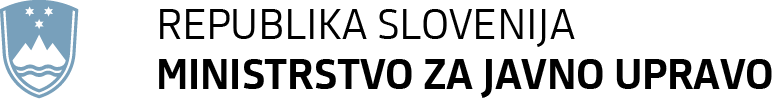        Tržaška cesta 21, 1000 Ljubljana	T: 01 478 83 30	F: 01 478 83 31	E: gp.mju@gov.si	www.mju.gov.siPRILOGA 3 (jedro gradiva): PREDLOG							EVA 2024-3130-0008Na podlagi prvega odstavka 40. člena Zakona o sistemu plač v javnem sektorju (Uradni list RS, št. 108/09 – uradno prečiščeno besedilo, 13/10, 59/10, 85/10, 107/10, 35/11 – ORZSPJS49a, 27/12 – odl. US, 40/12 – ZUJF, 46/13, 25/14 – ZFU, 50/14, 95/14 – ZUPPJS15, 82/15, 23/17 – ZDOdv, 67/17, 84/18, 204/21 in 139/22) Vlada Republike Slovenije izdajaU R E D B Oo spremembah in dopolnitvi Uredbe o enotni metodologiji in obrazcih za obračun in izplačilo plač v javnem sektorju členV Uredbi o enotni metodologiji in obrazcih za obračun in izplačilo plač v javnem sektorju (Uradni list RS, št. 14/09, 23/09, 48/09, 113/09, 25/10, 67/10, 105/10, 45/12, 24/13, 51/13, 12/14, 24/14, 52/14, 59/14, 24/15, 3/16, 70/16, 14/17, 68/17, 6/19, 51/19, 59/19, 78/19, 157/20, 191/20, 13/21, 101/21, 122/21, 145/21, 194/21, 15/22, 99/22, 117/22, 151/22, 127/23 in 6/24) se v 3. členu v drugem odstavku v preglednici:– v vrstici s šifro B090 v stolpcu z naslovom »Vrsta izplačila« črta alineja in besedilo »kolektivno pogodbo krši delodajalec«;– vrstici s šiframa G071 in I111 spremenita tako, da se glasita:» «.členV 5. členu se:– v vrstici s šifro I111 v stolpcu z naslovom »Vrsta izplačila« črta besedilo »učencev na ekskurziji in športnih dnevih«;– v prvem odstavku doda nov drugi stavek, ki se glasi: »Obračun prispevkov in davkov iz in od plače ter drugih dohodkov iz delovnega razmerja od vrst izplačila, ki imajo vrednost indikatorja uporabe izplačila C2 = 2 se izvede, če tako določajo zakon, ki ureja dohodnino, in predpisi, ki urejajo plačilo prispevkov za socialno varnost.«.KONČNI DOLOČBI3. člen      (uporaba)Spremenjena šifra I111 iz spremenjenega 3. in 5. člena uredbe se uporabi pri obračunu plač od 17. februarja 2024.4. člen      (začetek veljavnosti)Ta uredba začne veljati naslednji dan po objavi v Uradnem listu Republike Slovenije.Vlada Republike Slovenije   						dr. Robert Golob                                                                             predsednikŠt. 007-77/2024/14Ljubljana, dne 4. marca 2024EVA 2024-3130-0008OBRAZLOŽITEVUVOD Pravna podlaga (besedilo, vsebina zakonske določbe, ki je podlaga za izdajo predpisa):40. člen Zakona o sistemu plač v javnem sektorju (Uradni list RS, št. 108/09 – uradno prečiščeno besedilo, 13/10, 59/10, 85/10, 107/10, 35/11 – ORZSPJS49a, 27/12 – odl. US, 40/12 – ZUJF, 46/13, 25/14 – ZFU, 50/14, 95/14 – ZUPPJS15, 82/15, 23/17 – ZDOdv, 67/17, 84/18, 204/21 in 139/22).Rok za izdajo uredbe, določen z zakonom:				/Splošna obrazložitev predloga uredbe, če je potrebna:				/Predstavitev presoje posledic za posamezna področja, če te niso mogle biti celovito predstavljene v predlogu zakona:				/II. VSEBINSKA OBRAZLOŽITEV UREDBEObrazložitev k posameznim členom:K 1. členu Če so stavkajoči za čas stavke upravičeni do nadomestila plače, se to nadomestilo izplača v okviru šifre izplačila B090. V okviru te šifre se predlaga črtanje besedila »kolektivno pogodbo krši delodajalec«, saj se ta šifra uporabi pri izplačilu nadomestila plače v vseh primerih, ko je stavka plačana, torej tudi v primeru, ko za stavkajočega ne veljajo določbe kolektivne pogodbe ali ko se npr. stavka plača na podlagi sklenjenega Stavkovnega sporazuma. Sedmi odstavek 89. člena Zakona o delovnih razmerjih (Uradni list RS, št. 21/13, 78/13 – popr., 47/15 – ZZSDT, 33/16 – PZ-F, 52/16, 15/17 – odl. US, 22/19 – ZPosS, 81/19, 203/20 – ZIUPOPDVE, 119/21 – ZČmIS-A, 202/21 – odl. US, 15/22, 54/22 – ZUPŠ-1, 114/23 in 136/23 – ZIUZDS; v nadaljevanju: ZDR-1) določa, da lahko v primeru odpovedi iz krivdnega razloga na strani delavca, ki ima vse znake kaznivega dejanja, delodajalec za čas trajanja postopka delavcu prepove opravljati delo. V času prepovedi opravljanja dela ima delavec pravico do nadomestila plače v višini polovice njegove povprečne plače v zadnjih treh mesecih pred uvedbo postopka odpovedi. Tretji odstavek 110. člena ZDR-1 določa, da v primeru iz prve, druge in pete alineje prvega odstavka tega člena lahko delodajalec ob uvedbi postopka izredne odpovedi pogodbe o zaposlitvi delavcu prepove opravljati delo za čas trajanja postopka. V času prepovedi opravljanja dela ima delavec pravico do nadomestila plače v višini polovice njegove povprečne plače v zadnjih treh mesecih pred uvedbo postopka odpovedi. V Uredbi se v okviru šifre G071, ki določa izplačilo nadomestila plače v času prepovedi opravljanja dela poleg določbe tretjega odstavka 110. člena ZDR-1, dodaja tudi sedmi odstavek 89. člena ZDR-1. V obeh primerih je višina izplačila enaka višini polovice njegove povprečne plače v zadnjih treh mesecih pred uvedbo postopka odpovedi.Aneks h Kolektivni pogodbi za dejavnost vzgoje in izobraževanja v Republiki Sloveniji (Uradni list RS, št. 13/24) je spremenil določbo 105.a člena, tako da ta določa, da za spremstvo otrok, učencev, mladostnikov oziroma dijakov na eni ekskurziji oziroma dveh športnih dnevih v šolskem letu, če traja ekskurzija ali športni dan več kot osem ur in poteka najmanj 15 km izven kraja sedeža zavoda, pripada delavcu plačilo v višini 50 % cele dnevnice za službena potovanja v Republiki Sloveniji nad 12 ur. Za spremstvo ali vzgojno-izobraževalno delo, ki traja strnjeno dva ali več dni (tabori, bivanja v naravi, šola v naravi, strokovne ekskurzije, Erasmus izmenjave ipd.) pripada delavcu plačilo v višini 2,5 dnevnice za službena potovanja v Republiki Sloveniji nad 12 ur, za vsak dan dela izven kraja sedeža zavoda. Plačili se medsebojno izključujeta. Plačili se ne izključujeta z izplačilom dnevnice, se pa izključujeta s plačilom terenskega dodatka.Z navedeno spremembo se usklajujejo šifra izplačila I111 iz Uredbe. K 2. členu:V 5. členu se v vrstici s šifro I111 uskladi preimenovanje šifre.V prvem odstavku se doda nov drugi stavek, ki določa, da se obračun prispevkov in davkov iz in od plače ter drugih dohodkov iz delovnega razmerja za delo v tujini izvede, če tako določa zakon, ki ureja dohodnino in zakoni, ki urejajo plačilo prispevkov za socialno varnost.K 3. členu:Spremenjena šifra I111 iz spremenjenega 3. in 5. člena uredbe se uporabi pri obračunu plač od 17. februarja 2024, saj je takrat začel veljati Aneks h Kolektivni pogodbi za dejavnost vzgoje in izobraževanja v Republiki Sloveniji (Uradni list RS, št. 13/24).K 4. členu:Skladno z uveljavitveno določbo začne ta uredba veljati naslednji dan po objavi v Uradnem listu Republike Slovenije.Številka: 007-77/2024/14Številka: 007-77/2024/14Številka: 007-77/2024/14Številka: 007-77/2024/14Številka: 007-77/2024/14Številka: 007-77/2024/14Številka: 007-77/2024/14Ljubljana, dne 4. 3. 2024Ljubljana, dne 4. 3. 2024Ljubljana, dne 4. 3. 2024Ljubljana, dne 4. 3. 2024Ljubljana, dne 4. 3. 2024Ljubljana, dne 4. 3. 2024Ljubljana, dne 4. 3. 2024EVA: 2024-3130-0008EVA: 2024-3130-0008EVA: 2024-3130-0008EVA: 2024-3130-0008EVA: 2024-3130-0008EVA: 2024-3130-0008EVA: 2024-3130-0008GENERALNI SEKRETARIAT VLADE REPUBLIKE SLOVENIJEGp.gs@gov.siGENERALNI SEKRETARIAT VLADE REPUBLIKE SLOVENIJEGp.gs@gov.siGENERALNI SEKRETARIAT VLADE REPUBLIKE SLOVENIJEGp.gs@gov.siGENERALNI SEKRETARIAT VLADE REPUBLIKE SLOVENIJEGp.gs@gov.siGENERALNI SEKRETARIAT VLADE REPUBLIKE SLOVENIJEGp.gs@gov.siGENERALNI SEKRETARIAT VLADE REPUBLIKE SLOVENIJEGp.gs@gov.siGENERALNI SEKRETARIAT VLADE REPUBLIKE SLOVENIJEGp.gs@gov.siZADEVA: Predlog Uredbe o spremembah in dopolnitvi Uredbe o enotni metodologiji in obrazcih za obračun in izplačilo plač v javnem sektorju – predlog za obravnavoZADEVA: Predlog Uredbe o spremembah in dopolnitvi Uredbe o enotni metodologiji in obrazcih za obračun in izplačilo plač v javnem sektorju – predlog za obravnavoZADEVA: Predlog Uredbe o spremembah in dopolnitvi Uredbe o enotni metodologiji in obrazcih za obračun in izplačilo plač v javnem sektorju – predlog za obravnavoZADEVA: Predlog Uredbe o spremembah in dopolnitvi Uredbe o enotni metodologiji in obrazcih za obračun in izplačilo plač v javnem sektorju – predlog za obravnavoZADEVA: Predlog Uredbe o spremembah in dopolnitvi Uredbe o enotni metodologiji in obrazcih za obračun in izplačilo plač v javnem sektorju – predlog za obravnavoZADEVA: Predlog Uredbe o spremembah in dopolnitvi Uredbe o enotni metodologiji in obrazcih za obračun in izplačilo plač v javnem sektorju – predlog za obravnavoZADEVA: Predlog Uredbe o spremembah in dopolnitvi Uredbe o enotni metodologiji in obrazcih za obračun in izplačilo plač v javnem sektorju – predlog za obravnavoZADEVA: Predlog Uredbe o spremembah in dopolnitvi Uredbe o enotni metodologiji in obrazcih za obračun in izplačilo plač v javnem sektorju – predlog za obravnavoZADEVA: Predlog Uredbe o spremembah in dopolnitvi Uredbe o enotni metodologiji in obrazcih za obračun in izplačilo plač v javnem sektorju – predlog za obravnavoZADEVA: Predlog Uredbe o spremembah in dopolnitvi Uredbe o enotni metodologiji in obrazcih za obračun in izplačilo plač v javnem sektorju – predlog za obravnavoZADEVA: Predlog Uredbe o spremembah in dopolnitvi Uredbe o enotni metodologiji in obrazcih za obračun in izplačilo plač v javnem sektorju – predlog za obravnavoZADEVA: Predlog Uredbe o spremembah in dopolnitvi Uredbe o enotni metodologiji in obrazcih za obračun in izplačilo plač v javnem sektorju – predlog za obravnavo1. Predlog sklepov vlade:1. Predlog sklepov vlade:1. Predlog sklepov vlade:1. Predlog sklepov vlade:1. Predlog sklepov vlade:1. Predlog sklepov vlade:1. Predlog sklepov vlade:1. Predlog sklepov vlade:1. Predlog sklepov vlade:1. Predlog sklepov vlade:1. Predlog sklepov vlade:1. Predlog sklepov vlade:Na podlagi prvega odstavka 21. člena Zakona o Vladi Republike Slovenije (Uradni list RS, št. 24/05 – uradno prečiščeno besedilo, 109/08, 38/10 – ZUKN, 8/12, 21/13, 47/13 – ZDU-1G, 65/14, 55/17 in 163/22) je Vlada Republike Slovenije na ... seji … pod točko … sprejela naslednjiS K L E PVlada Republike Slovenije je izdala Uredbo o spremembah in dopolnitvi Uredbe o enotni metodologiji in obrazcih za obračun in izplačilo plač v javnem sektorju ter jo objavi v Uradnem listu Republike Slovenije.Barbara Kolenko Helbl                                                                                        generalna sekretarkaPriloga: Predlog Uredbe o spremembah in dopolnitvi Uredbe o enotni metodologiji in obrazcih za obračun in izplačilo plač v javnem sektorjuSklep prejmejo:MinistrstvaVladne službe Na podlagi prvega odstavka 21. člena Zakona o Vladi Republike Slovenije (Uradni list RS, št. 24/05 – uradno prečiščeno besedilo, 109/08, 38/10 – ZUKN, 8/12, 21/13, 47/13 – ZDU-1G, 65/14, 55/17 in 163/22) je Vlada Republike Slovenije na ... seji … pod točko … sprejela naslednjiS K L E PVlada Republike Slovenije je izdala Uredbo o spremembah in dopolnitvi Uredbe o enotni metodologiji in obrazcih za obračun in izplačilo plač v javnem sektorju ter jo objavi v Uradnem listu Republike Slovenije.Barbara Kolenko Helbl                                                                                        generalna sekretarkaPriloga: Predlog Uredbe o spremembah in dopolnitvi Uredbe o enotni metodologiji in obrazcih za obračun in izplačilo plač v javnem sektorjuSklep prejmejo:MinistrstvaVladne službe Na podlagi prvega odstavka 21. člena Zakona o Vladi Republike Slovenije (Uradni list RS, št. 24/05 – uradno prečiščeno besedilo, 109/08, 38/10 – ZUKN, 8/12, 21/13, 47/13 – ZDU-1G, 65/14, 55/17 in 163/22) je Vlada Republike Slovenije na ... seji … pod točko … sprejela naslednjiS K L E PVlada Republike Slovenije je izdala Uredbo o spremembah in dopolnitvi Uredbe o enotni metodologiji in obrazcih za obračun in izplačilo plač v javnem sektorju ter jo objavi v Uradnem listu Republike Slovenije.Barbara Kolenko Helbl                                                                                        generalna sekretarkaPriloga: Predlog Uredbe o spremembah in dopolnitvi Uredbe o enotni metodologiji in obrazcih za obračun in izplačilo plač v javnem sektorjuSklep prejmejo:MinistrstvaVladne službe Na podlagi prvega odstavka 21. člena Zakona o Vladi Republike Slovenije (Uradni list RS, št. 24/05 – uradno prečiščeno besedilo, 109/08, 38/10 – ZUKN, 8/12, 21/13, 47/13 – ZDU-1G, 65/14, 55/17 in 163/22) je Vlada Republike Slovenije na ... seji … pod točko … sprejela naslednjiS K L E PVlada Republike Slovenije je izdala Uredbo o spremembah in dopolnitvi Uredbe o enotni metodologiji in obrazcih za obračun in izplačilo plač v javnem sektorju ter jo objavi v Uradnem listu Republike Slovenije.Barbara Kolenko Helbl                                                                                        generalna sekretarkaPriloga: Predlog Uredbe o spremembah in dopolnitvi Uredbe o enotni metodologiji in obrazcih za obračun in izplačilo plač v javnem sektorjuSklep prejmejo:MinistrstvaVladne službe Na podlagi prvega odstavka 21. člena Zakona o Vladi Republike Slovenije (Uradni list RS, št. 24/05 – uradno prečiščeno besedilo, 109/08, 38/10 – ZUKN, 8/12, 21/13, 47/13 – ZDU-1G, 65/14, 55/17 in 163/22) je Vlada Republike Slovenije na ... seji … pod točko … sprejela naslednjiS K L E PVlada Republike Slovenije je izdala Uredbo o spremembah in dopolnitvi Uredbe o enotni metodologiji in obrazcih za obračun in izplačilo plač v javnem sektorju ter jo objavi v Uradnem listu Republike Slovenije.Barbara Kolenko Helbl                                                                                        generalna sekretarkaPriloga: Predlog Uredbe o spremembah in dopolnitvi Uredbe o enotni metodologiji in obrazcih za obračun in izplačilo plač v javnem sektorjuSklep prejmejo:MinistrstvaVladne službe Na podlagi prvega odstavka 21. člena Zakona o Vladi Republike Slovenije (Uradni list RS, št. 24/05 – uradno prečiščeno besedilo, 109/08, 38/10 – ZUKN, 8/12, 21/13, 47/13 – ZDU-1G, 65/14, 55/17 in 163/22) je Vlada Republike Slovenije na ... seji … pod točko … sprejela naslednjiS K L E PVlada Republike Slovenije je izdala Uredbo o spremembah in dopolnitvi Uredbe o enotni metodologiji in obrazcih za obračun in izplačilo plač v javnem sektorju ter jo objavi v Uradnem listu Republike Slovenije.Barbara Kolenko Helbl                                                                                        generalna sekretarkaPriloga: Predlog Uredbe o spremembah in dopolnitvi Uredbe o enotni metodologiji in obrazcih za obračun in izplačilo plač v javnem sektorjuSklep prejmejo:MinistrstvaVladne službe Na podlagi prvega odstavka 21. člena Zakona o Vladi Republike Slovenije (Uradni list RS, št. 24/05 – uradno prečiščeno besedilo, 109/08, 38/10 – ZUKN, 8/12, 21/13, 47/13 – ZDU-1G, 65/14, 55/17 in 163/22) je Vlada Republike Slovenije na ... seji … pod točko … sprejela naslednjiS K L E PVlada Republike Slovenije je izdala Uredbo o spremembah in dopolnitvi Uredbe o enotni metodologiji in obrazcih za obračun in izplačilo plač v javnem sektorju ter jo objavi v Uradnem listu Republike Slovenije.Barbara Kolenko Helbl                                                                                        generalna sekretarkaPriloga: Predlog Uredbe o spremembah in dopolnitvi Uredbe o enotni metodologiji in obrazcih za obračun in izplačilo plač v javnem sektorjuSklep prejmejo:MinistrstvaVladne službe Na podlagi prvega odstavka 21. člena Zakona o Vladi Republike Slovenije (Uradni list RS, št. 24/05 – uradno prečiščeno besedilo, 109/08, 38/10 – ZUKN, 8/12, 21/13, 47/13 – ZDU-1G, 65/14, 55/17 in 163/22) je Vlada Republike Slovenije na ... seji … pod točko … sprejela naslednjiS K L E PVlada Republike Slovenije je izdala Uredbo o spremembah in dopolnitvi Uredbe o enotni metodologiji in obrazcih za obračun in izplačilo plač v javnem sektorju ter jo objavi v Uradnem listu Republike Slovenije.Barbara Kolenko Helbl                                                                                        generalna sekretarkaPriloga: Predlog Uredbe o spremembah in dopolnitvi Uredbe o enotni metodologiji in obrazcih za obračun in izplačilo plač v javnem sektorjuSklep prejmejo:MinistrstvaVladne službe Na podlagi prvega odstavka 21. člena Zakona o Vladi Republike Slovenije (Uradni list RS, št. 24/05 – uradno prečiščeno besedilo, 109/08, 38/10 – ZUKN, 8/12, 21/13, 47/13 – ZDU-1G, 65/14, 55/17 in 163/22) je Vlada Republike Slovenije na ... seji … pod točko … sprejela naslednjiS K L E PVlada Republike Slovenije je izdala Uredbo o spremembah in dopolnitvi Uredbe o enotni metodologiji in obrazcih za obračun in izplačilo plač v javnem sektorju ter jo objavi v Uradnem listu Republike Slovenije.Barbara Kolenko Helbl                                                                                        generalna sekretarkaPriloga: Predlog Uredbe o spremembah in dopolnitvi Uredbe o enotni metodologiji in obrazcih za obračun in izplačilo plač v javnem sektorjuSklep prejmejo:MinistrstvaVladne službe Na podlagi prvega odstavka 21. člena Zakona o Vladi Republike Slovenije (Uradni list RS, št. 24/05 – uradno prečiščeno besedilo, 109/08, 38/10 – ZUKN, 8/12, 21/13, 47/13 – ZDU-1G, 65/14, 55/17 in 163/22) je Vlada Republike Slovenije na ... seji … pod točko … sprejela naslednjiS K L E PVlada Republike Slovenije je izdala Uredbo o spremembah in dopolnitvi Uredbe o enotni metodologiji in obrazcih za obračun in izplačilo plač v javnem sektorju ter jo objavi v Uradnem listu Republike Slovenije.Barbara Kolenko Helbl                                                                                        generalna sekretarkaPriloga: Predlog Uredbe o spremembah in dopolnitvi Uredbe o enotni metodologiji in obrazcih za obračun in izplačilo plač v javnem sektorjuSklep prejmejo:MinistrstvaVladne službe Na podlagi prvega odstavka 21. člena Zakona o Vladi Republike Slovenije (Uradni list RS, št. 24/05 – uradno prečiščeno besedilo, 109/08, 38/10 – ZUKN, 8/12, 21/13, 47/13 – ZDU-1G, 65/14, 55/17 in 163/22) je Vlada Republike Slovenije na ... seji … pod točko … sprejela naslednjiS K L E PVlada Republike Slovenije je izdala Uredbo o spremembah in dopolnitvi Uredbe o enotni metodologiji in obrazcih za obračun in izplačilo plač v javnem sektorju ter jo objavi v Uradnem listu Republike Slovenije.Barbara Kolenko Helbl                                                                                        generalna sekretarkaPriloga: Predlog Uredbe o spremembah in dopolnitvi Uredbe o enotni metodologiji in obrazcih za obračun in izplačilo plač v javnem sektorjuSklep prejmejo:MinistrstvaVladne službe Na podlagi prvega odstavka 21. člena Zakona o Vladi Republike Slovenije (Uradni list RS, št. 24/05 – uradno prečiščeno besedilo, 109/08, 38/10 – ZUKN, 8/12, 21/13, 47/13 – ZDU-1G, 65/14, 55/17 in 163/22) je Vlada Republike Slovenije na ... seji … pod točko … sprejela naslednjiS K L E PVlada Republike Slovenije je izdala Uredbo o spremembah in dopolnitvi Uredbe o enotni metodologiji in obrazcih za obračun in izplačilo plač v javnem sektorju ter jo objavi v Uradnem listu Republike Slovenije.Barbara Kolenko Helbl                                                                                        generalna sekretarkaPriloga: Predlog Uredbe o spremembah in dopolnitvi Uredbe o enotni metodologiji in obrazcih za obračun in izplačilo plač v javnem sektorjuSklep prejmejo:MinistrstvaVladne službe 2. Predlog za obravnavo predloga zakona po nujnem ali skrajšanem postopku v državnem zboru z obrazložitvijo razlogov:2. Predlog za obravnavo predloga zakona po nujnem ali skrajšanem postopku v državnem zboru z obrazložitvijo razlogov:2. Predlog za obravnavo predloga zakona po nujnem ali skrajšanem postopku v državnem zboru z obrazložitvijo razlogov:2. Predlog za obravnavo predloga zakona po nujnem ali skrajšanem postopku v državnem zboru z obrazložitvijo razlogov:2. Predlog za obravnavo predloga zakona po nujnem ali skrajšanem postopku v državnem zboru z obrazložitvijo razlogov:2. Predlog za obravnavo predloga zakona po nujnem ali skrajšanem postopku v državnem zboru z obrazložitvijo razlogov:2. Predlog za obravnavo predloga zakona po nujnem ali skrajšanem postopku v državnem zboru z obrazložitvijo razlogov:2. Predlog za obravnavo predloga zakona po nujnem ali skrajšanem postopku v državnem zboru z obrazložitvijo razlogov:2. Predlog za obravnavo predloga zakona po nujnem ali skrajšanem postopku v državnem zboru z obrazložitvijo razlogov:2. Predlog za obravnavo predloga zakona po nujnem ali skrajšanem postopku v državnem zboru z obrazložitvijo razlogov:2. Predlog za obravnavo predloga zakona po nujnem ali skrajšanem postopku v državnem zboru z obrazložitvijo razlogov:2. Predlog za obravnavo predloga zakona po nujnem ali skrajšanem postopku v državnem zboru z obrazložitvijo razlogov:////////////3.a Osebe, odgovorne za strokovno pripravo in usklajenost gradiva:3.a Osebe, odgovorne za strokovno pripravo in usklajenost gradiva:3.a Osebe, odgovorne za strokovno pripravo in usklajenost gradiva:3.a Osebe, odgovorne za strokovno pripravo in usklajenost gradiva:3.a Osebe, odgovorne za strokovno pripravo in usklajenost gradiva:3.a Osebe, odgovorne za strokovno pripravo in usklajenost gradiva:3.a Osebe, odgovorne za strokovno pripravo in usklajenost gradiva:3.a Osebe, odgovorne za strokovno pripravo in usklajenost gradiva:3.a Osebe, odgovorne za strokovno pripravo in usklajenost gradiva:3.a Osebe, odgovorne za strokovno pripravo in usklajenost gradiva:3.a Osebe, odgovorne za strokovno pripravo in usklajenost gradiva:3.a Osebe, odgovorne za strokovno pripravo in usklajenost gradiva:mag. Franc Props, ministerMojca Ramšak Pešec, državna sekretarka, Ministrstvo za javno upravoPeter Pogačar, generalni direktor Direktorata za javni sektormag. Branko Vidič, vodja Sektorja za plače v javnem sektorjumag. Franc Props, ministerMojca Ramšak Pešec, državna sekretarka, Ministrstvo za javno upravoPeter Pogačar, generalni direktor Direktorata za javni sektormag. Branko Vidič, vodja Sektorja za plače v javnem sektorjumag. Franc Props, ministerMojca Ramšak Pešec, državna sekretarka, Ministrstvo za javno upravoPeter Pogačar, generalni direktor Direktorata za javni sektormag. Branko Vidič, vodja Sektorja za plače v javnem sektorjumag. Franc Props, ministerMojca Ramšak Pešec, državna sekretarka, Ministrstvo za javno upravoPeter Pogačar, generalni direktor Direktorata za javni sektormag. Branko Vidič, vodja Sektorja za plače v javnem sektorjumag. Franc Props, ministerMojca Ramšak Pešec, državna sekretarka, Ministrstvo za javno upravoPeter Pogačar, generalni direktor Direktorata za javni sektormag. Branko Vidič, vodja Sektorja za plače v javnem sektorjumag. Franc Props, ministerMojca Ramšak Pešec, državna sekretarka, Ministrstvo za javno upravoPeter Pogačar, generalni direktor Direktorata za javni sektormag. Branko Vidič, vodja Sektorja za plače v javnem sektorjumag. Franc Props, ministerMojca Ramšak Pešec, državna sekretarka, Ministrstvo za javno upravoPeter Pogačar, generalni direktor Direktorata za javni sektormag. Branko Vidič, vodja Sektorja za plače v javnem sektorjumag. Franc Props, ministerMojca Ramšak Pešec, državna sekretarka, Ministrstvo za javno upravoPeter Pogačar, generalni direktor Direktorata za javni sektormag. Branko Vidič, vodja Sektorja za plače v javnem sektorjumag. Franc Props, ministerMojca Ramšak Pešec, državna sekretarka, Ministrstvo za javno upravoPeter Pogačar, generalni direktor Direktorata za javni sektormag. Branko Vidič, vodja Sektorja za plače v javnem sektorjumag. Franc Props, ministerMojca Ramšak Pešec, državna sekretarka, Ministrstvo za javno upravoPeter Pogačar, generalni direktor Direktorata za javni sektormag. Branko Vidič, vodja Sektorja za plače v javnem sektorjumag. Franc Props, ministerMojca Ramšak Pešec, državna sekretarka, Ministrstvo za javno upravoPeter Pogačar, generalni direktor Direktorata za javni sektormag. Branko Vidič, vodja Sektorja za plače v javnem sektorjumag. Franc Props, ministerMojca Ramšak Pešec, državna sekretarka, Ministrstvo za javno upravoPeter Pogačar, generalni direktor Direktorata za javni sektormag. Branko Vidič, vodja Sektorja za plače v javnem sektorju3.b Zunanji strokovnjaki, ki so sodelovali pri pripravi dela ali celotnega gradiva:3.b Zunanji strokovnjaki, ki so sodelovali pri pripravi dela ali celotnega gradiva:3.b Zunanji strokovnjaki, ki so sodelovali pri pripravi dela ali celotnega gradiva:3.b Zunanji strokovnjaki, ki so sodelovali pri pripravi dela ali celotnega gradiva:3.b Zunanji strokovnjaki, ki so sodelovali pri pripravi dela ali celotnega gradiva:3.b Zunanji strokovnjaki, ki so sodelovali pri pripravi dela ali celotnega gradiva:3.b Zunanji strokovnjaki, ki so sodelovali pri pripravi dela ali celotnega gradiva:3.b Zunanji strokovnjaki, ki so sodelovali pri pripravi dela ali celotnega gradiva:3.b Zunanji strokovnjaki, ki so sodelovali pri pripravi dela ali celotnega gradiva:3.b Zunanji strokovnjaki, ki so sodelovali pri pripravi dela ali celotnega gradiva:3.b Zunanji strokovnjaki, ki so sodelovali pri pripravi dela ali celotnega gradiva:3.b Zunanji strokovnjaki, ki so sodelovali pri pripravi dela ali celotnega gradiva:Pri pripravi gradiva niso sodelovali zunanji strokovnjaki.Pri pripravi gradiva niso sodelovali zunanji strokovnjaki.Pri pripravi gradiva niso sodelovali zunanji strokovnjaki.Pri pripravi gradiva niso sodelovali zunanji strokovnjaki.Pri pripravi gradiva niso sodelovali zunanji strokovnjaki.Pri pripravi gradiva niso sodelovali zunanji strokovnjaki.Pri pripravi gradiva niso sodelovali zunanji strokovnjaki.Pri pripravi gradiva niso sodelovali zunanji strokovnjaki.Pri pripravi gradiva niso sodelovali zunanji strokovnjaki.Pri pripravi gradiva niso sodelovali zunanji strokovnjaki.Pri pripravi gradiva niso sodelovali zunanji strokovnjaki.Pri pripravi gradiva niso sodelovali zunanji strokovnjaki.4. Predstavniki vlade, ki bodo sodelovali pri delu državnega zbora:4. Predstavniki vlade, ki bodo sodelovali pri delu državnega zbora:4. Predstavniki vlade, ki bodo sodelovali pri delu državnega zbora:4. Predstavniki vlade, ki bodo sodelovali pri delu državnega zbora:4. Predstavniki vlade, ki bodo sodelovali pri delu državnega zbora:4. Predstavniki vlade, ki bodo sodelovali pri delu državnega zbora:4. Predstavniki vlade, ki bodo sodelovali pri delu državnega zbora:4. Predstavniki vlade, ki bodo sodelovali pri delu državnega zbora:4. Predstavniki vlade, ki bodo sodelovali pri delu državnega zbora:4. Predstavniki vlade, ki bodo sodelovali pri delu državnega zbora:4. Predstavniki vlade, ki bodo sodelovali pri delu državnega zbora:4. Predstavniki vlade, ki bodo sodelovali pri delu državnega zbora:////////////5. Kratek povzetek gradiva:5. Kratek povzetek gradiva:5. Kratek povzetek gradiva:5. Kratek povzetek gradiva:5. Kratek povzetek gradiva:5. Kratek povzetek gradiva:5. Kratek povzetek gradiva:5. Kratek povzetek gradiva:5. Kratek povzetek gradiva:5. Kratek povzetek gradiva:5. Kratek povzetek gradiva:5. Kratek povzetek gradiva:Predlog Uredbe o spremembah in dopolnitvi Uredbe o enotni metodologiji in obrazcih za obračun in izplačilo plač v javnem sektorju vsebuje naslednje spremembe:– pri izplačilu nadomestila plače za čas stavke (B090) se predlaga črtanje besedila, iz katerega izhaja, da se nadomestilo plače izplača v primerih, ko »kolektivno pogodbo krši delodajalec«, saj se ta šifra uporabi tudi pri izplačilu nadomestila plače v vseh ostalih primerih, ko je stavka plačana, torej tudi v primeru, ko za stavkajočega ne veljajo določbe kolektivne pogodbe ali ko se npr. stavka plača na podlagi sklenjenega Stavkovnega sporazuma,– v okviru šifre (G071), ki določa izplačilo nadomestila plače v času prepovedi opravljanja dela zaradi izredne odpovedi, se določa tudi izplačevanje nadomestila plače v času prepovedi opravljanja dela v primeru odpovedi iz krivdnega razloga na strani delavca, ki ima vse znake kaznivega dejanja (sedmi odstavek 89. člena Zakona o delovnih razmerjih (Uradni list RS, št. 21/13, 78/13 – popr., 47/15 – ZZSDT, 33/16 – PZ-F, 52/16, 15/17 – odl. US, 22/19 – ZPosS, 81/19, 203/20 – ZIUPOPDVE, 119/21 – ZČmIS-A, 202/21 – odl. US, 15/22, 54/22 – ZUPŠ-1, 114/23 in 136/23 – ZIUZDS)),– šifra, ki določa izplačilo dodatka za spremstvo se usklajuje s spremembo, uveljavljeno z Aneksom h Kolektivni pogodbi za dejavnost vzgoje in izobraževanja v Republiki Sloveniji (Uradni list RS, št. 13/24) (I111). Skladno z navedeno spremembo delavcu za spremstvo otrok, učencev, mladostnikov oziroma dijakov na eni ekskurziji oziroma dveh športnih dnevih v šolskem letu, če traja ekskurzija ali športni dan več kot osem ur in poteka najmanj 15 km izven kraja sedeža zavoda, pripada plačilo v višini 50 % cele dnevnice za službena potovanja v Republiki Sloveniji nad 12 ur. Za spremstvo ali vzgojno-izobraževalno delo, ki traja strnjeno dva ali več dni (tabori, bivanja v naravi, šola v naravi, strokovne ekskurzije, Erasmus izmenjave ipd.) pripada delavcu plačilo v višini 2,5 dnevnice za službena potovanja v Republiki Sloveniji nad 12 ur, za vsak dan dela izven kraja sedeža zavoda,–določa se, da se obračun prispevkov in davkov iz in od plače ter drugih dohodkov iz delovnega razmerja za delo v tujini izvede, če tako določa zakon, ki ureja dohodnino in zakoni, ki urejajo plačilo prispevkov za socialno varnost.Predlog Uredbe o spremembah in dopolnitvi Uredbe o enotni metodologiji in obrazcih za obračun in izplačilo plač v javnem sektorju vsebuje naslednje spremembe:– pri izplačilu nadomestila plače za čas stavke (B090) se predlaga črtanje besedila, iz katerega izhaja, da se nadomestilo plače izplača v primerih, ko »kolektivno pogodbo krši delodajalec«, saj se ta šifra uporabi tudi pri izplačilu nadomestila plače v vseh ostalih primerih, ko je stavka plačana, torej tudi v primeru, ko za stavkajočega ne veljajo določbe kolektivne pogodbe ali ko se npr. stavka plača na podlagi sklenjenega Stavkovnega sporazuma,– v okviru šifre (G071), ki določa izplačilo nadomestila plače v času prepovedi opravljanja dela zaradi izredne odpovedi, se določa tudi izplačevanje nadomestila plače v času prepovedi opravljanja dela v primeru odpovedi iz krivdnega razloga na strani delavca, ki ima vse znake kaznivega dejanja (sedmi odstavek 89. člena Zakona o delovnih razmerjih (Uradni list RS, št. 21/13, 78/13 – popr., 47/15 – ZZSDT, 33/16 – PZ-F, 52/16, 15/17 – odl. US, 22/19 – ZPosS, 81/19, 203/20 – ZIUPOPDVE, 119/21 – ZČmIS-A, 202/21 – odl. US, 15/22, 54/22 – ZUPŠ-1, 114/23 in 136/23 – ZIUZDS)),– šifra, ki določa izplačilo dodatka za spremstvo se usklajuje s spremembo, uveljavljeno z Aneksom h Kolektivni pogodbi za dejavnost vzgoje in izobraževanja v Republiki Sloveniji (Uradni list RS, št. 13/24) (I111). Skladno z navedeno spremembo delavcu za spremstvo otrok, učencev, mladostnikov oziroma dijakov na eni ekskurziji oziroma dveh športnih dnevih v šolskem letu, če traja ekskurzija ali športni dan več kot osem ur in poteka najmanj 15 km izven kraja sedeža zavoda, pripada plačilo v višini 50 % cele dnevnice za službena potovanja v Republiki Sloveniji nad 12 ur. Za spremstvo ali vzgojno-izobraževalno delo, ki traja strnjeno dva ali več dni (tabori, bivanja v naravi, šola v naravi, strokovne ekskurzije, Erasmus izmenjave ipd.) pripada delavcu plačilo v višini 2,5 dnevnice za službena potovanja v Republiki Sloveniji nad 12 ur, za vsak dan dela izven kraja sedeža zavoda,–določa se, da se obračun prispevkov in davkov iz in od plače ter drugih dohodkov iz delovnega razmerja za delo v tujini izvede, če tako določa zakon, ki ureja dohodnino in zakoni, ki urejajo plačilo prispevkov za socialno varnost.Predlog Uredbe o spremembah in dopolnitvi Uredbe o enotni metodologiji in obrazcih za obračun in izplačilo plač v javnem sektorju vsebuje naslednje spremembe:– pri izplačilu nadomestila plače za čas stavke (B090) se predlaga črtanje besedila, iz katerega izhaja, da se nadomestilo plače izplača v primerih, ko »kolektivno pogodbo krši delodajalec«, saj se ta šifra uporabi tudi pri izplačilu nadomestila plače v vseh ostalih primerih, ko je stavka plačana, torej tudi v primeru, ko za stavkajočega ne veljajo določbe kolektivne pogodbe ali ko se npr. stavka plača na podlagi sklenjenega Stavkovnega sporazuma,– v okviru šifre (G071), ki določa izplačilo nadomestila plače v času prepovedi opravljanja dela zaradi izredne odpovedi, se določa tudi izplačevanje nadomestila plače v času prepovedi opravljanja dela v primeru odpovedi iz krivdnega razloga na strani delavca, ki ima vse znake kaznivega dejanja (sedmi odstavek 89. člena Zakona o delovnih razmerjih (Uradni list RS, št. 21/13, 78/13 – popr., 47/15 – ZZSDT, 33/16 – PZ-F, 52/16, 15/17 – odl. US, 22/19 – ZPosS, 81/19, 203/20 – ZIUPOPDVE, 119/21 – ZČmIS-A, 202/21 – odl. US, 15/22, 54/22 – ZUPŠ-1, 114/23 in 136/23 – ZIUZDS)),– šifra, ki določa izplačilo dodatka za spremstvo se usklajuje s spremembo, uveljavljeno z Aneksom h Kolektivni pogodbi za dejavnost vzgoje in izobraževanja v Republiki Sloveniji (Uradni list RS, št. 13/24) (I111). Skladno z navedeno spremembo delavcu za spremstvo otrok, učencev, mladostnikov oziroma dijakov na eni ekskurziji oziroma dveh športnih dnevih v šolskem letu, če traja ekskurzija ali športni dan več kot osem ur in poteka najmanj 15 km izven kraja sedeža zavoda, pripada plačilo v višini 50 % cele dnevnice za službena potovanja v Republiki Sloveniji nad 12 ur. Za spremstvo ali vzgojno-izobraževalno delo, ki traja strnjeno dva ali več dni (tabori, bivanja v naravi, šola v naravi, strokovne ekskurzije, Erasmus izmenjave ipd.) pripada delavcu plačilo v višini 2,5 dnevnice za službena potovanja v Republiki Sloveniji nad 12 ur, za vsak dan dela izven kraja sedeža zavoda,–določa se, da se obračun prispevkov in davkov iz in od plače ter drugih dohodkov iz delovnega razmerja za delo v tujini izvede, če tako določa zakon, ki ureja dohodnino in zakoni, ki urejajo plačilo prispevkov za socialno varnost.Predlog Uredbe o spremembah in dopolnitvi Uredbe o enotni metodologiji in obrazcih za obračun in izplačilo plač v javnem sektorju vsebuje naslednje spremembe:– pri izplačilu nadomestila plače za čas stavke (B090) se predlaga črtanje besedila, iz katerega izhaja, da se nadomestilo plače izplača v primerih, ko »kolektivno pogodbo krši delodajalec«, saj se ta šifra uporabi tudi pri izplačilu nadomestila plače v vseh ostalih primerih, ko je stavka plačana, torej tudi v primeru, ko za stavkajočega ne veljajo določbe kolektivne pogodbe ali ko se npr. stavka plača na podlagi sklenjenega Stavkovnega sporazuma,– v okviru šifre (G071), ki določa izplačilo nadomestila plače v času prepovedi opravljanja dela zaradi izredne odpovedi, se določa tudi izplačevanje nadomestila plače v času prepovedi opravljanja dela v primeru odpovedi iz krivdnega razloga na strani delavca, ki ima vse znake kaznivega dejanja (sedmi odstavek 89. člena Zakona o delovnih razmerjih (Uradni list RS, št. 21/13, 78/13 – popr., 47/15 – ZZSDT, 33/16 – PZ-F, 52/16, 15/17 – odl. US, 22/19 – ZPosS, 81/19, 203/20 – ZIUPOPDVE, 119/21 – ZČmIS-A, 202/21 – odl. US, 15/22, 54/22 – ZUPŠ-1, 114/23 in 136/23 – ZIUZDS)),– šifra, ki določa izplačilo dodatka za spremstvo se usklajuje s spremembo, uveljavljeno z Aneksom h Kolektivni pogodbi za dejavnost vzgoje in izobraževanja v Republiki Sloveniji (Uradni list RS, št. 13/24) (I111). Skladno z navedeno spremembo delavcu za spremstvo otrok, učencev, mladostnikov oziroma dijakov na eni ekskurziji oziroma dveh športnih dnevih v šolskem letu, če traja ekskurzija ali športni dan več kot osem ur in poteka najmanj 15 km izven kraja sedeža zavoda, pripada plačilo v višini 50 % cele dnevnice za službena potovanja v Republiki Sloveniji nad 12 ur. Za spremstvo ali vzgojno-izobraževalno delo, ki traja strnjeno dva ali več dni (tabori, bivanja v naravi, šola v naravi, strokovne ekskurzije, Erasmus izmenjave ipd.) pripada delavcu plačilo v višini 2,5 dnevnice za službena potovanja v Republiki Sloveniji nad 12 ur, za vsak dan dela izven kraja sedeža zavoda,–določa se, da se obračun prispevkov in davkov iz in od plače ter drugih dohodkov iz delovnega razmerja za delo v tujini izvede, če tako določa zakon, ki ureja dohodnino in zakoni, ki urejajo plačilo prispevkov za socialno varnost.Predlog Uredbe o spremembah in dopolnitvi Uredbe o enotni metodologiji in obrazcih za obračun in izplačilo plač v javnem sektorju vsebuje naslednje spremembe:– pri izplačilu nadomestila plače za čas stavke (B090) se predlaga črtanje besedila, iz katerega izhaja, da se nadomestilo plače izplača v primerih, ko »kolektivno pogodbo krši delodajalec«, saj se ta šifra uporabi tudi pri izplačilu nadomestila plače v vseh ostalih primerih, ko je stavka plačana, torej tudi v primeru, ko za stavkajočega ne veljajo določbe kolektivne pogodbe ali ko se npr. stavka plača na podlagi sklenjenega Stavkovnega sporazuma,– v okviru šifre (G071), ki določa izplačilo nadomestila plače v času prepovedi opravljanja dela zaradi izredne odpovedi, se določa tudi izplačevanje nadomestila plače v času prepovedi opravljanja dela v primeru odpovedi iz krivdnega razloga na strani delavca, ki ima vse znake kaznivega dejanja (sedmi odstavek 89. člena Zakona o delovnih razmerjih (Uradni list RS, št. 21/13, 78/13 – popr., 47/15 – ZZSDT, 33/16 – PZ-F, 52/16, 15/17 – odl. US, 22/19 – ZPosS, 81/19, 203/20 – ZIUPOPDVE, 119/21 – ZČmIS-A, 202/21 – odl. US, 15/22, 54/22 – ZUPŠ-1, 114/23 in 136/23 – ZIUZDS)),– šifra, ki določa izplačilo dodatka za spremstvo se usklajuje s spremembo, uveljavljeno z Aneksom h Kolektivni pogodbi za dejavnost vzgoje in izobraževanja v Republiki Sloveniji (Uradni list RS, št. 13/24) (I111). Skladno z navedeno spremembo delavcu za spremstvo otrok, učencev, mladostnikov oziroma dijakov na eni ekskurziji oziroma dveh športnih dnevih v šolskem letu, če traja ekskurzija ali športni dan več kot osem ur in poteka najmanj 15 km izven kraja sedeža zavoda, pripada plačilo v višini 50 % cele dnevnice za službena potovanja v Republiki Sloveniji nad 12 ur. Za spremstvo ali vzgojno-izobraževalno delo, ki traja strnjeno dva ali več dni (tabori, bivanja v naravi, šola v naravi, strokovne ekskurzije, Erasmus izmenjave ipd.) pripada delavcu plačilo v višini 2,5 dnevnice za službena potovanja v Republiki Sloveniji nad 12 ur, za vsak dan dela izven kraja sedeža zavoda,–določa se, da se obračun prispevkov in davkov iz in od plače ter drugih dohodkov iz delovnega razmerja za delo v tujini izvede, če tako določa zakon, ki ureja dohodnino in zakoni, ki urejajo plačilo prispevkov za socialno varnost.Predlog Uredbe o spremembah in dopolnitvi Uredbe o enotni metodologiji in obrazcih za obračun in izplačilo plač v javnem sektorju vsebuje naslednje spremembe:– pri izplačilu nadomestila plače za čas stavke (B090) se predlaga črtanje besedila, iz katerega izhaja, da se nadomestilo plače izplača v primerih, ko »kolektivno pogodbo krši delodajalec«, saj se ta šifra uporabi tudi pri izplačilu nadomestila plače v vseh ostalih primerih, ko je stavka plačana, torej tudi v primeru, ko za stavkajočega ne veljajo določbe kolektivne pogodbe ali ko se npr. stavka plača na podlagi sklenjenega Stavkovnega sporazuma,– v okviru šifre (G071), ki določa izplačilo nadomestila plače v času prepovedi opravljanja dela zaradi izredne odpovedi, se določa tudi izplačevanje nadomestila plače v času prepovedi opravljanja dela v primeru odpovedi iz krivdnega razloga na strani delavca, ki ima vse znake kaznivega dejanja (sedmi odstavek 89. člena Zakona o delovnih razmerjih (Uradni list RS, št. 21/13, 78/13 – popr., 47/15 – ZZSDT, 33/16 – PZ-F, 52/16, 15/17 – odl. US, 22/19 – ZPosS, 81/19, 203/20 – ZIUPOPDVE, 119/21 – ZČmIS-A, 202/21 – odl. US, 15/22, 54/22 – ZUPŠ-1, 114/23 in 136/23 – ZIUZDS)),– šifra, ki določa izplačilo dodatka za spremstvo se usklajuje s spremembo, uveljavljeno z Aneksom h Kolektivni pogodbi za dejavnost vzgoje in izobraževanja v Republiki Sloveniji (Uradni list RS, št. 13/24) (I111). Skladno z navedeno spremembo delavcu za spremstvo otrok, učencev, mladostnikov oziroma dijakov na eni ekskurziji oziroma dveh športnih dnevih v šolskem letu, če traja ekskurzija ali športni dan več kot osem ur in poteka najmanj 15 km izven kraja sedeža zavoda, pripada plačilo v višini 50 % cele dnevnice za službena potovanja v Republiki Sloveniji nad 12 ur. Za spremstvo ali vzgojno-izobraževalno delo, ki traja strnjeno dva ali več dni (tabori, bivanja v naravi, šola v naravi, strokovne ekskurzije, Erasmus izmenjave ipd.) pripada delavcu plačilo v višini 2,5 dnevnice za službena potovanja v Republiki Sloveniji nad 12 ur, za vsak dan dela izven kraja sedeža zavoda,–določa se, da se obračun prispevkov in davkov iz in od plače ter drugih dohodkov iz delovnega razmerja za delo v tujini izvede, če tako določa zakon, ki ureja dohodnino in zakoni, ki urejajo plačilo prispevkov za socialno varnost.Predlog Uredbe o spremembah in dopolnitvi Uredbe o enotni metodologiji in obrazcih za obračun in izplačilo plač v javnem sektorju vsebuje naslednje spremembe:– pri izplačilu nadomestila plače za čas stavke (B090) se predlaga črtanje besedila, iz katerega izhaja, da se nadomestilo plače izplača v primerih, ko »kolektivno pogodbo krši delodajalec«, saj se ta šifra uporabi tudi pri izplačilu nadomestila plače v vseh ostalih primerih, ko je stavka plačana, torej tudi v primeru, ko za stavkajočega ne veljajo določbe kolektivne pogodbe ali ko se npr. stavka plača na podlagi sklenjenega Stavkovnega sporazuma,– v okviru šifre (G071), ki določa izplačilo nadomestila plače v času prepovedi opravljanja dela zaradi izredne odpovedi, se določa tudi izplačevanje nadomestila plače v času prepovedi opravljanja dela v primeru odpovedi iz krivdnega razloga na strani delavca, ki ima vse znake kaznivega dejanja (sedmi odstavek 89. člena Zakona o delovnih razmerjih (Uradni list RS, št. 21/13, 78/13 – popr., 47/15 – ZZSDT, 33/16 – PZ-F, 52/16, 15/17 – odl. US, 22/19 – ZPosS, 81/19, 203/20 – ZIUPOPDVE, 119/21 – ZČmIS-A, 202/21 – odl. US, 15/22, 54/22 – ZUPŠ-1, 114/23 in 136/23 – ZIUZDS)),– šifra, ki določa izplačilo dodatka za spremstvo se usklajuje s spremembo, uveljavljeno z Aneksom h Kolektivni pogodbi za dejavnost vzgoje in izobraževanja v Republiki Sloveniji (Uradni list RS, št. 13/24) (I111). Skladno z navedeno spremembo delavcu za spremstvo otrok, učencev, mladostnikov oziroma dijakov na eni ekskurziji oziroma dveh športnih dnevih v šolskem letu, če traja ekskurzija ali športni dan več kot osem ur in poteka najmanj 15 km izven kraja sedeža zavoda, pripada plačilo v višini 50 % cele dnevnice za službena potovanja v Republiki Sloveniji nad 12 ur. Za spremstvo ali vzgojno-izobraževalno delo, ki traja strnjeno dva ali več dni (tabori, bivanja v naravi, šola v naravi, strokovne ekskurzije, Erasmus izmenjave ipd.) pripada delavcu plačilo v višini 2,5 dnevnice za službena potovanja v Republiki Sloveniji nad 12 ur, za vsak dan dela izven kraja sedeža zavoda,–določa se, da se obračun prispevkov in davkov iz in od plače ter drugih dohodkov iz delovnega razmerja za delo v tujini izvede, če tako določa zakon, ki ureja dohodnino in zakoni, ki urejajo plačilo prispevkov za socialno varnost.Predlog Uredbe o spremembah in dopolnitvi Uredbe o enotni metodologiji in obrazcih za obračun in izplačilo plač v javnem sektorju vsebuje naslednje spremembe:– pri izplačilu nadomestila plače za čas stavke (B090) se predlaga črtanje besedila, iz katerega izhaja, da se nadomestilo plače izplača v primerih, ko »kolektivno pogodbo krši delodajalec«, saj se ta šifra uporabi tudi pri izplačilu nadomestila plače v vseh ostalih primerih, ko je stavka plačana, torej tudi v primeru, ko za stavkajočega ne veljajo določbe kolektivne pogodbe ali ko se npr. stavka plača na podlagi sklenjenega Stavkovnega sporazuma,– v okviru šifre (G071), ki določa izplačilo nadomestila plače v času prepovedi opravljanja dela zaradi izredne odpovedi, se določa tudi izplačevanje nadomestila plače v času prepovedi opravljanja dela v primeru odpovedi iz krivdnega razloga na strani delavca, ki ima vse znake kaznivega dejanja (sedmi odstavek 89. člena Zakona o delovnih razmerjih (Uradni list RS, št. 21/13, 78/13 – popr., 47/15 – ZZSDT, 33/16 – PZ-F, 52/16, 15/17 – odl. US, 22/19 – ZPosS, 81/19, 203/20 – ZIUPOPDVE, 119/21 – ZČmIS-A, 202/21 – odl. US, 15/22, 54/22 – ZUPŠ-1, 114/23 in 136/23 – ZIUZDS)),– šifra, ki določa izplačilo dodatka za spremstvo se usklajuje s spremembo, uveljavljeno z Aneksom h Kolektivni pogodbi za dejavnost vzgoje in izobraževanja v Republiki Sloveniji (Uradni list RS, št. 13/24) (I111). Skladno z navedeno spremembo delavcu za spremstvo otrok, učencev, mladostnikov oziroma dijakov na eni ekskurziji oziroma dveh športnih dnevih v šolskem letu, če traja ekskurzija ali športni dan več kot osem ur in poteka najmanj 15 km izven kraja sedeža zavoda, pripada plačilo v višini 50 % cele dnevnice za službena potovanja v Republiki Sloveniji nad 12 ur. Za spremstvo ali vzgojno-izobraževalno delo, ki traja strnjeno dva ali več dni (tabori, bivanja v naravi, šola v naravi, strokovne ekskurzije, Erasmus izmenjave ipd.) pripada delavcu plačilo v višini 2,5 dnevnice za službena potovanja v Republiki Sloveniji nad 12 ur, za vsak dan dela izven kraja sedeža zavoda,–določa se, da se obračun prispevkov in davkov iz in od plače ter drugih dohodkov iz delovnega razmerja za delo v tujini izvede, če tako določa zakon, ki ureja dohodnino in zakoni, ki urejajo plačilo prispevkov za socialno varnost.Predlog Uredbe o spremembah in dopolnitvi Uredbe o enotni metodologiji in obrazcih za obračun in izplačilo plač v javnem sektorju vsebuje naslednje spremembe:– pri izplačilu nadomestila plače za čas stavke (B090) se predlaga črtanje besedila, iz katerega izhaja, da se nadomestilo plače izplača v primerih, ko »kolektivno pogodbo krši delodajalec«, saj se ta šifra uporabi tudi pri izplačilu nadomestila plače v vseh ostalih primerih, ko je stavka plačana, torej tudi v primeru, ko za stavkajočega ne veljajo določbe kolektivne pogodbe ali ko se npr. stavka plača na podlagi sklenjenega Stavkovnega sporazuma,– v okviru šifre (G071), ki določa izplačilo nadomestila plače v času prepovedi opravljanja dela zaradi izredne odpovedi, se določa tudi izplačevanje nadomestila plače v času prepovedi opravljanja dela v primeru odpovedi iz krivdnega razloga na strani delavca, ki ima vse znake kaznivega dejanja (sedmi odstavek 89. člena Zakona o delovnih razmerjih (Uradni list RS, št. 21/13, 78/13 – popr., 47/15 – ZZSDT, 33/16 – PZ-F, 52/16, 15/17 – odl. US, 22/19 – ZPosS, 81/19, 203/20 – ZIUPOPDVE, 119/21 – ZČmIS-A, 202/21 – odl. US, 15/22, 54/22 – ZUPŠ-1, 114/23 in 136/23 – ZIUZDS)),– šifra, ki določa izplačilo dodatka za spremstvo se usklajuje s spremembo, uveljavljeno z Aneksom h Kolektivni pogodbi za dejavnost vzgoje in izobraževanja v Republiki Sloveniji (Uradni list RS, št. 13/24) (I111). Skladno z navedeno spremembo delavcu za spremstvo otrok, učencev, mladostnikov oziroma dijakov na eni ekskurziji oziroma dveh športnih dnevih v šolskem letu, če traja ekskurzija ali športni dan več kot osem ur in poteka najmanj 15 km izven kraja sedeža zavoda, pripada plačilo v višini 50 % cele dnevnice za službena potovanja v Republiki Sloveniji nad 12 ur. Za spremstvo ali vzgojno-izobraževalno delo, ki traja strnjeno dva ali več dni (tabori, bivanja v naravi, šola v naravi, strokovne ekskurzije, Erasmus izmenjave ipd.) pripada delavcu plačilo v višini 2,5 dnevnice za službena potovanja v Republiki Sloveniji nad 12 ur, za vsak dan dela izven kraja sedeža zavoda,–določa se, da se obračun prispevkov in davkov iz in od plače ter drugih dohodkov iz delovnega razmerja za delo v tujini izvede, če tako določa zakon, ki ureja dohodnino in zakoni, ki urejajo plačilo prispevkov za socialno varnost.Predlog Uredbe o spremembah in dopolnitvi Uredbe o enotni metodologiji in obrazcih za obračun in izplačilo plač v javnem sektorju vsebuje naslednje spremembe:– pri izplačilu nadomestila plače za čas stavke (B090) se predlaga črtanje besedila, iz katerega izhaja, da se nadomestilo plače izplača v primerih, ko »kolektivno pogodbo krši delodajalec«, saj se ta šifra uporabi tudi pri izplačilu nadomestila plače v vseh ostalih primerih, ko je stavka plačana, torej tudi v primeru, ko za stavkajočega ne veljajo določbe kolektivne pogodbe ali ko se npr. stavka plača na podlagi sklenjenega Stavkovnega sporazuma,– v okviru šifre (G071), ki določa izplačilo nadomestila plače v času prepovedi opravljanja dela zaradi izredne odpovedi, se določa tudi izplačevanje nadomestila plače v času prepovedi opravljanja dela v primeru odpovedi iz krivdnega razloga na strani delavca, ki ima vse znake kaznivega dejanja (sedmi odstavek 89. člena Zakona o delovnih razmerjih (Uradni list RS, št. 21/13, 78/13 – popr., 47/15 – ZZSDT, 33/16 – PZ-F, 52/16, 15/17 – odl. US, 22/19 – ZPosS, 81/19, 203/20 – ZIUPOPDVE, 119/21 – ZČmIS-A, 202/21 – odl. US, 15/22, 54/22 – ZUPŠ-1, 114/23 in 136/23 – ZIUZDS)),– šifra, ki določa izplačilo dodatka za spremstvo se usklajuje s spremembo, uveljavljeno z Aneksom h Kolektivni pogodbi za dejavnost vzgoje in izobraževanja v Republiki Sloveniji (Uradni list RS, št. 13/24) (I111). Skladno z navedeno spremembo delavcu za spremstvo otrok, učencev, mladostnikov oziroma dijakov na eni ekskurziji oziroma dveh športnih dnevih v šolskem letu, če traja ekskurzija ali športni dan več kot osem ur in poteka najmanj 15 km izven kraja sedeža zavoda, pripada plačilo v višini 50 % cele dnevnice za službena potovanja v Republiki Sloveniji nad 12 ur. Za spremstvo ali vzgojno-izobraževalno delo, ki traja strnjeno dva ali več dni (tabori, bivanja v naravi, šola v naravi, strokovne ekskurzije, Erasmus izmenjave ipd.) pripada delavcu plačilo v višini 2,5 dnevnice za službena potovanja v Republiki Sloveniji nad 12 ur, za vsak dan dela izven kraja sedeža zavoda,–določa se, da se obračun prispevkov in davkov iz in od plače ter drugih dohodkov iz delovnega razmerja za delo v tujini izvede, če tako določa zakon, ki ureja dohodnino in zakoni, ki urejajo plačilo prispevkov za socialno varnost.Predlog Uredbe o spremembah in dopolnitvi Uredbe o enotni metodologiji in obrazcih za obračun in izplačilo plač v javnem sektorju vsebuje naslednje spremembe:– pri izplačilu nadomestila plače za čas stavke (B090) se predlaga črtanje besedila, iz katerega izhaja, da se nadomestilo plače izplača v primerih, ko »kolektivno pogodbo krši delodajalec«, saj se ta šifra uporabi tudi pri izplačilu nadomestila plače v vseh ostalih primerih, ko je stavka plačana, torej tudi v primeru, ko za stavkajočega ne veljajo določbe kolektivne pogodbe ali ko se npr. stavka plača na podlagi sklenjenega Stavkovnega sporazuma,– v okviru šifre (G071), ki določa izplačilo nadomestila plače v času prepovedi opravljanja dela zaradi izredne odpovedi, se določa tudi izplačevanje nadomestila plače v času prepovedi opravljanja dela v primeru odpovedi iz krivdnega razloga na strani delavca, ki ima vse znake kaznivega dejanja (sedmi odstavek 89. člena Zakona o delovnih razmerjih (Uradni list RS, št. 21/13, 78/13 – popr., 47/15 – ZZSDT, 33/16 – PZ-F, 52/16, 15/17 – odl. US, 22/19 – ZPosS, 81/19, 203/20 – ZIUPOPDVE, 119/21 – ZČmIS-A, 202/21 – odl. US, 15/22, 54/22 – ZUPŠ-1, 114/23 in 136/23 – ZIUZDS)),– šifra, ki določa izplačilo dodatka za spremstvo se usklajuje s spremembo, uveljavljeno z Aneksom h Kolektivni pogodbi za dejavnost vzgoje in izobraževanja v Republiki Sloveniji (Uradni list RS, št. 13/24) (I111). Skladno z navedeno spremembo delavcu za spremstvo otrok, učencev, mladostnikov oziroma dijakov na eni ekskurziji oziroma dveh športnih dnevih v šolskem letu, če traja ekskurzija ali športni dan več kot osem ur in poteka najmanj 15 km izven kraja sedeža zavoda, pripada plačilo v višini 50 % cele dnevnice za službena potovanja v Republiki Sloveniji nad 12 ur. Za spremstvo ali vzgojno-izobraževalno delo, ki traja strnjeno dva ali več dni (tabori, bivanja v naravi, šola v naravi, strokovne ekskurzije, Erasmus izmenjave ipd.) pripada delavcu plačilo v višini 2,5 dnevnice za službena potovanja v Republiki Sloveniji nad 12 ur, za vsak dan dela izven kraja sedeža zavoda,–določa se, da se obračun prispevkov in davkov iz in od plače ter drugih dohodkov iz delovnega razmerja za delo v tujini izvede, če tako določa zakon, ki ureja dohodnino in zakoni, ki urejajo plačilo prispevkov za socialno varnost.Predlog Uredbe o spremembah in dopolnitvi Uredbe o enotni metodologiji in obrazcih za obračun in izplačilo plač v javnem sektorju vsebuje naslednje spremembe:– pri izplačilu nadomestila plače za čas stavke (B090) se predlaga črtanje besedila, iz katerega izhaja, da se nadomestilo plače izplača v primerih, ko »kolektivno pogodbo krši delodajalec«, saj se ta šifra uporabi tudi pri izplačilu nadomestila plače v vseh ostalih primerih, ko je stavka plačana, torej tudi v primeru, ko za stavkajočega ne veljajo določbe kolektivne pogodbe ali ko se npr. stavka plača na podlagi sklenjenega Stavkovnega sporazuma,– v okviru šifre (G071), ki določa izplačilo nadomestila plače v času prepovedi opravljanja dela zaradi izredne odpovedi, se določa tudi izplačevanje nadomestila plače v času prepovedi opravljanja dela v primeru odpovedi iz krivdnega razloga na strani delavca, ki ima vse znake kaznivega dejanja (sedmi odstavek 89. člena Zakona o delovnih razmerjih (Uradni list RS, št. 21/13, 78/13 – popr., 47/15 – ZZSDT, 33/16 – PZ-F, 52/16, 15/17 – odl. US, 22/19 – ZPosS, 81/19, 203/20 – ZIUPOPDVE, 119/21 – ZČmIS-A, 202/21 – odl. US, 15/22, 54/22 – ZUPŠ-1, 114/23 in 136/23 – ZIUZDS)),– šifra, ki določa izplačilo dodatka za spremstvo se usklajuje s spremembo, uveljavljeno z Aneksom h Kolektivni pogodbi za dejavnost vzgoje in izobraževanja v Republiki Sloveniji (Uradni list RS, št. 13/24) (I111). Skladno z navedeno spremembo delavcu za spremstvo otrok, učencev, mladostnikov oziroma dijakov na eni ekskurziji oziroma dveh športnih dnevih v šolskem letu, če traja ekskurzija ali športni dan več kot osem ur in poteka najmanj 15 km izven kraja sedeža zavoda, pripada plačilo v višini 50 % cele dnevnice za službena potovanja v Republiki Sloveniji nad 12 ur. Za spremstvo ali vzgojno-izobraževalno delo, ki traja strnjeno dva ali več dni (tabori, bivanja v naravi, šola v naravi, strokovne ekskurzije, Erasmus izmenjave ipd.) pripada delavcu plačilo v višini 2,5 dnevnice za službena potovanja v Republiki Sloveniji nad 12 ur, za vsak dan dela izven kraja sedeža zavoda,–določa se, da se obračun prispevkov in davkov iz in od plače ter drugih dohodkov iz delovnega razmerja za delo v tujini izvede, če tako določa zakon, ki ureja dohodnino in zakoni, ki urejajo plačilo prispevkov za socialno varnost.6. Presoja posledic za:6. Presoja posledic za:6. Presoja posledic za:6. Presoja posledic za:6. Presoja posledic za:6. Presoja posledic za:6. Presoja posledic za:6. Presoja posledic za:6. Presoja posledic za:6. Presoja posledic za:6. Presoja posledic za:6. Presoja posledic za:a)javnofinančna sredstva nad 40.000 EUR v tekočem in naslednjih treh letihjavnofinančna sredstva nad 40.000 EUR v tekočem in naslednjih treh letihjavnofinančna sredstva nad 40.000 EUR v tekočem in naslednjih treh letihjavnofinančna sredstva nad 40.000 EUR v tekočem in naslednjih treh letihjavnofinančna sredstva nad 40.000 EUR v tekočem in naslednjih treh letihjavnofinančna sredstva nad 40.000 EUR v tekočem in naslednjih treh letihjavnofinančna sredstva nad 40.000 EUR v tekočem in naslednjih treh letihjavnofinančna sredstva nad 40.000 EUR v tekočem in naslednjih treh letihjavnofinančna sredstva nad 40.000 EUR v tekočem in naslednjih treh letihNENEb)usklajenost slovenskega pravnega reda s pravnim redom Evropske unijeusklajenost slovenskega pravnega reda s pravnim redom Evropske unijeusklajenost slovenskega pravnega reda s pravnim redom Evropske unijeusklajenost slovenskega pravnega reda s pravnim redom Evropske unijeusklajenost slovenskega pravnega reda s pravnim redom Evropske unijeusklajenost slovenskega pravnega reda s pravnim redom Evropske unijeusklajenost slovenskega pravnega reda s pravnim redom Evropske unijeusklajenost slovenskega pravnega reda s pravnim redom Evropske unijeusklajenost slovenskega pravnega reda s pravnim redom Evropske unijeNENEc)administrativne poslediceadministrativne poslediceadministrativne poslediceadministrativne poslediceadministrativne poslediceadministrativne poslediceadministrativne poslediceadministrativne poslediceadministrativne poslediceNENEč)gospodarstvo, zlasti mala in srednja podjetja ter konkurenčnost podjetijgospodarstvo, zlasti mala in srednja podjetja ter konkurenčnost podjetijgospodarstvo, zlasti mala in srednja podjetja ter konkurenčnost podjetijgospodarstvo, zlasti mala in srednja podjetja ter konkurenčnost podjetijgospodarstvo, zlasti mala in srednja podjetja ter konkurenčnost podjetijgospodarstvo, zlasti mala in srednja podjetja ter konkurenčnost podjetijgospodarstvo, zlasti mala in srednja podjetja ter konkurenčnost podjetijgospodarstvo, zlasti mala in srednja podjetja ter konkurenčnost podjetijgospodarstvo, zlasti mala in srednja podjetja ter konkurenčnost podjetijNENEd)okolje, vključno s prostorskimi in varstvenimi vidikiokolje, vključno s prostorskimi in varstvenimi vidikiokolje, vključno s prostorskimi in varstvenimi vidikiokolje, vključno s prostorskimi in varstvenimi vidikiokolje, vključno s prostorskimi in varstvenimi vidikiokolje, vključno s prostorskimi in varstvenimi vidikiokolje, vključno s prostorskimi in varstvenimi vidikiokolje, vključno s prostorskimi in varstvenimi vidikiokolje, vključno s prostorskimi in varstvenimi vidikiNENEe)socialno področjesocialno področjesocialno področjesocialno področjesocialno področjesocialno področjesocialno področjesocialno področjesocialno področjeNENEf)dokumente razvojnega načrtovanja:nacionalne dokumente razvojnega načrtovanjarazvojne politike na ravni programov po strukturi razvojne klasifikacije programskega proračunarazvojne dokumente Evropske unije in mednarodnih organizacijdokumente razvojnega načrtovanja:nacionalne dokumente razvojnega načrtovanjarazvojne politike na ravni programov po strukturi razvojne klasifikacije programskega proračunarazvojne dokumente Evropske unije in mednarodnih organizacijdokumente razvojnega načrtovanja:nacionalne dokumente razvojnega načrtovanjarazvojne politike na ravni programov po strukturi razvojne klasifikacije programskega proračunarazvojne dokumente Evropske unije in mednarodnih organizacijdokumente razvojnega načrtovanja:nacionalne dokumente razvojnega načrtovanjarazvojne politike na ravni programov po strukturi razvojne klasifikacije programskega proračunarazvojne dokumente Evropske unije in mednarodnih organizacijdokumente razvojnega načrtovanja:nacionalne dokumente razvojnega načrtovanjarazvojne politike na ravni programov po strukturi razvojne klasifikacije programskega proračunarazvojne dokumente Evropske unije in mednarodnih organizacijdokumente razvojnega načrtovanja:nacionalne dokumente razvojnega načrtovanjarazvojne politike na ravni programov po strukturi razvojne klasifikacije programskega proračunarazvojne dokumente Evropske unije in mednarodnih organizacijdokumente razvojnega načrtovanja:nacionalne dokumente razvojnega načrtovanjarazvojne politike na ravni programov po strukturi razvojne klasifikacije programskega proračunarazvojne dokumente Evropske unije in mednarodnih organizacijdokumente razvojnega načrtovanja:nacionalne dokumente razvojnega načrtovanjarazvojne politike na ravni programov po strukturi razvojne klasifikacije programskega proračunarazvojne dokumente Evropske unije in mednarodnih organizacijdokumente razvojnega načrtovanja:nacionalne dokumente razvojnega načrtovanjarazvojne politike na ravni programov po strukturi razvojne klasifikacije programskega proračunarazvojne dokumente Evropske unije in mednarodnih organizacijNENE7.a Predstavitev ocene finančnih posledic nad 40.000 EUR:7.a Predstavitev ocene finančnih posledic nad 40.000 EUR:7.a Predstavitev ocene finančnih posledic nad 40.000 EUR:7.a Predstavitev ocene finančnih posledic nad 40.000 EUR:7.a Predstavitev ocene finančnih posledic nad 40.000 EUR:7.a Predstavitev ocene finančnih posledic nad 40.000 EUR:7.a Predstavitev ocene finančnih posledic nad 40.000 EUR:7.a Predstavitev ocene finančnih posledic nad 40.000 EUR:7.a Predstavitev ocene finančnih posledic nad 40.000 EUR:7.a Predstavitev ocene finančnih posledic nad 40.000 EUR:7.a Predstavitev ocene finančnih posledic nad 40.000 EUR:7.a Predstavitev ocene finančnih posledic nad 40.000 EUR:I. Ocena finančnih posledic, ki niso načrtovane v sprejetem proračunuI. Ocena finančnih posledic, ki niso načrtovane v sprejetem proračunuI. Ocena finančnih posledic, ki niso načrtovane v sprejetem proračunuI. Ocena finančnih posledic, ki niso načrtovane v sprejetem proračunuI. Ocena finančnih posledic, ki niso načrtovane v sprejetem proračunuI. Ocena finančnih posledic, ki niso načrtovane v sprejetem proračunuI. Ocena finančnih posledic, ki niso načrtovane v sprejetem proračunuI. Ocena finančnih posledic, ki niso načrtovane v sprejetem proračunuI. Ocena finančnih posledic, ki niso načrtovane v sprejetem proračunuI. Ocena finančnih posledic, ki niso načrtovane v sprejetem proračunuI. Ocena finančnih posledic, ki niso načrtovane v sprejetem proračunuI. Ocena finančnih posledic, ki niso načrtovane v sprejetem proračunuTekoče leto (t)Tekoče leto (t)t + 1t + 2t + 2t + 2t + 2t + 2t + 3Predvideno povečanje (+) ali zmanjšanje (–) prihodkov državnega proračuna Predvideno povečanje (+) ali zmanjšanje (–) prihodkov državnega proračuna Predvideno povečanje (+) ali zmanjšanje (–) prihodkov državnega proračuna Predvideno povečanje (+) ali zmanjšanje (–) prihodkov občinskih proračunov Predvideno povečanje (+) ali zmanjšanje (–) prihodkov občinskih proračunov Predvideno povečanje (+) ali zmanjšanje (–) prihodkov občinskih proračunov Predvideno povečanje (+) ali zmanjšanje (–) odhodkov državnega proračuna Predvideno povečanje (+) ali zmanjšanje (–) odhodkov državnega proračuna Predvideno povečanje (+) ali zmanjšanje (–) odhodkov državnega proračuna Predvideno povečanje (+) ali zmanjšanje (–) odhodkov občinskih proračunovPredvideno povečanje (+) ali zmanjšanje (–) odhodkov občinskih proračunovPredvideno povečanje (+) ali zmanjšanje (–) odhodkov občinskih proračunovPredvideno povečanje (+) ali zmanjšanje (–) obveznosti za druga javnofinančna sredstvaPredvideno povečanje (+) ali zmanjšanje (–) obveznosti za druga javnofinančna sredstvaPredvideno povečanje (+) ali zmanjšanje (–) obveznosti za druga javnofinančna sredstvaII. Finančne posledice za državni proračunII. Finančne posledice za državni proračunII. Finančne posledice za državni proračunII. Finančne posledice za državni proračunII. Finančne posledice za državni proračunII. Finančne posledice za državni proračunII. Finančne posledice za državni proračunII. Finančne posledice za državni proračunII. Finančne posledice za državni proračunII. Finančne posledice za državni proračunII. Finančne posledice za državni proračunII. Finančne posledice za državni proračunII.a Pravice porabe za izvedbo predlaganih rešitev so zagotovljene:II.a Pravice porabe za izvedbo predlaganih rešitev so zagotovljene:II.a Pravice porabe za izvedbo predlaganih rešitev so zagotovljene:II.a Pravice porabe za izvedbo predlaganih rešitev so zagotovljene:II.a Pravice porabe za izvedbo predlaganih rešitev so zagotovljene:II.a Pravice porabe za izvedbo predlaganih rešitev so zagotovljene:II.a Pravice porabe za izvedbo predlaganih rešitev so zagotovljene:II.a Pravice porabe za izvedbo predlaganih rešitev so zagotovljene:II.a Pravice porabe za izvedbo predlaganih rešitev so zagotovljene:II.a Pravice porabe za izvedbo predlaganih rešitev so zagotovljene:II.a Pravice porabe za izvedbo predlaganih rešitev so zagotovljene:II.a Pravice porabe za izvedbo predlaganih rešitev so zagotovljene:Ime proračunskega uporabnika Ime proračunskega uporabnika Šifra in naziv ukrepa, projektaŠifra in naziv ukrepa, projektaŠifra in naziv proračunske postavkeŠifra in naziv proračunske postavkeZnesek za tekoče leto (t)Znesek za tekoče leto (t)Znesek za tekoče leto (t)Znesek za tekoče leto (t)Znesek za tekoče leto (t)Znesek za t + 1SKUPAJSKUPAJSKUPAJSKUPAJSKUPAJSKUPAJII.b Manjkajoče pravice porabe bodo zagotovljene s prerazporeditvijo:II.b Manjkajoče pravice porabe bodo zagotovljene s prerazporeditvijo:II.b Manjkajoče pravice porabe bodo zagotovljene s prerazporeditvijo:II.b Manjkajoče pravice porabe bodo zagotovljene s prerazporeditvijo:II.b Manjkajoče pravice porabe bodo zagotovljene s prerazporeditvijo:II.b Manjkajoče pravice porabe bodo zagotovljene s prerazporeditvijo:II.b Manjkajoče pravice porabe bodo zagotovljene s prerazporeditvijo:II.b Manjkajoče pravice porabe bodo zagotovljene s prerazporeditvijo:II.b Manjkajoče pravice porabe bodo zagotovljene s prerazporeditvijo:II.b Manjkajoče pravice porabe bodo zagotovljene s prerazporeditvijo:II.b Manjkajoče pravice porabe bodo zagotovljene s prerazporeditvijo:II.b Manjkajoče pravice porabe bodo zagotovljene s prerazporeditvijo:Ime proračunskega uporabnika Ime proračunskega uporabnika Šifra in naziv ukrepa, projektaŠifra in naziv ukrepa, projektaŠifra in naziv proračunske postavke Šifra in naziv proračunske postavke Znesek za tekoče leto (t)Znesek za tekoče leto (t)Znesek za tekoče leto (t)Znesek za tekoče leto (t)Znesek za tekoče leto (t)Znesek za t + 1 SKUPAJSKUPAJSKUPAJSKUPAJSKUPAJSKUPAJII.c Načrtovana nadomestitev zmanjšanih prihodkov in povečanih odhodkov proračuna:II.c Načrtovana nadomestitev zmanjšanih prihodkov in povečanih odhodkov proračuna:II.c Načrtovana nadomestitev zmanjšanih prihodkov in povečanih odhodkov proračuna:II.c Načrtovana nadomestitev zmanjšanih prihodkov in povečanih odhodkov proračuna:II.c Načrtovana nadomestitev zmanjšanih prihodkov in povečanih odhodkov proračuna:II.c Načrtovana nadomestitev zmanjšanih prihodkov in povečanih odhodkov proračuna:II.c Načrtovana nadomestitev zmanjšanih prihodkov in povečanih odhodkov proračuna:II.c Načrtovana nadomestitev zmanjšanih prihodkov in povečanih odhodkov proračuna:II.c Načrtovana nadomestitev zmanjšanih prihodkov in povečanih odhodkov proračuna:II.c Načrtovana nadomestitev zmanjšanih prihodkov in povečanih odhodkov proračuna:II.c Načrtovana nadomestitev zmanjšanih prihodkov in povečanih odhodkov proračuna:II.c Načrtovana nadomestitev zmanjšanih prihodkov in povečanih odhodkov proračuna:Novi prihodkiNovi prihodkiNovi prihodkiNovi prihodkiZnesek za tekoče leto (t)Znesek za tekoče leto (t)Znesek za tekoče leto (t)Znesek za tekoče leto (t)Znesek za t + 1Znesek za t + 1Znesek za t + 1Znesek za t + 1SKUPAJSKUPAJSKUPAJSKUPAJOBRAZLOŽITEV:Ocena finančnih posledic, ki niso načrtovane v sprejetem proračunuV zvezi s predlaganim vladnim gradivom se navedejo predvidene spremembe (povečanje, zmanjšanje):prihodkov državnega proračuna in občinskih proračunov,odhodkov državnega proračuna, ki niso načrtovani na ukrepih oziroma projektih sprejetih proračunov,obveznosti za druga javnofinančna sredstva (drugi viri), ki niso načrtovana na ukrepih oziroma projektih sprejetih proračunov.Finančne posledice za državni proračunPrikazane morajo biti finančne posledice za državni proračun, ki so na proračunskih postavkah načrtovane v dinamiki projektov oziroma ukrepov:II.a Pravice porabe za izvedbo predlaganih rešitev so zagotovljene:Navedejo se proračunski uporabnik, ki financira projekt oziroma ukrep; projekt oziroma ukrep, s katerim se bodo dosegli cilji vladnega gradiva, in proračunske postavke (kot proračunski vir financiranja), na katerih so v celoti ali delno zagotovljene pravice porabe (v tem primeru je nujna povezava s točko II.b). Pri uvrstitvi novega projekta oziroma ukrepa v načrt razvojnih programov se navedejo:proračunski uporabnik, ki bo financiral novi projekt oziroma ukrep,projekt oziroma ukrep, s katerim se bodo dosegli cilji vladnega gradiva, in proračunske postavke.Za zagotovitev pravic porabe na proračunskih postavkah, s katerih se bo financiral novi projekt oziroma ukrep, je treba izpolniti tudi točko II.b, saj je za novi projekt oziroma ukrep mogoče zagotoviti pravice porabe le s prerazporeditvijo s proračunskih postavk, s katerih se financirajo že sprejeti oziroma veljavni projekti in ukrepi.II.b Manjkajoče pravice porabe bodo zagotovljene s prerazporeditvijo:Navedejo se proračunski uporabniki, sprejeti (veljavni) ukrepi oziroma projekti, ki jih proračunski uporabnik izvaja, in proračunske postavke tega proračunskega uporabnika, ki so v dinamiki teh projektov oziroma ukrepov ter s katerih se bodo s prerazporeditvijo zagotovile pravice porabe za dodatne aktivnosti pri obstoječih projektih oziroma ukrepih ali novih projektih oziroma ukrepih, navedenih v točki II.a.II.c Načrtovana nadomestitev zmanjšanih prihodkov in povečanih odhodkov proračuna:Če se povečani odhodki (pravice porabe) ne bodo zagotovili tako, kot je določeno v točkah II.a in II.b, je povečanje odhodkov in izdatkov proračuna mogoče na podlagi zakona, ki ureja izvrševanje državnega proračuna (npr. priliv namenskih sredstev EU). Ukrepanje ob zmanjšanju prihodkov in prejemkov proračuna je določeno z zakonom, ki ureja javne finance, in zakonom, ki ureja izvrševanje državnega proračuna.OBRAZLOŽITEV:Ocena finančnih posledic, ki niso načrtovane v sprejetem proračunuV zvezi s predlaganim vladnim gradivom se navedejo predvidene spremembe (povečanje, zmanjšanje):prihodkov državnega proračuna in občinskih proračunov,odhodkov državnega proračuna, ki niso načrtovani na ukrepih oziroma projektih sprejetih proračunov,obveznosti za druga javnofinančna sredstva (drugi viri), ki niso načrtovana na ukrepih oziroma projektih sprejetih proračunov.Finančne posledice za državni proračunPrikazane morajo biti finančne posledice za državni proračun, ki so na proračunskih postavkah načrtovane v dinamiki projektov oziroma ukrepov:II.a Pravice porabe za izvedbo predlaganih rešitev so zagotovljene:Navedejo se proračunski uporabnik, ki financira projekt oziroma ukrep; projekt oziroma ukrep, s katerim se bodo dosegli cilji vladnega gradiva, in proračunske postavke (kot proračunski vir financiranja), na katerih so v celoti ali delno zagotovljene pravice porabe (v tem primeru je nujna povezava s točko II.b). Pri uvrstitvi novega projekta oziroma ukrepa v načrt razvojnih programov se navedejo:proračunski uporabnik, ki bo financiral novi projekt oziroma ukrep,projekt oziroma ukrep, s katerim se bodo dosegli cilji vladnega gradiva, in proračunske postavke.Za zagotovitev pravic porabe na proračunskih postavkah, s katerih se bo financiral novi projekt oziroma ukrep, je treba izpolniti tudi točko II.b, saj je za novi projekt oziroma ukrep mogoče zagotoviti pravice porabe le s prerazporeditvijo s proračunskih postavk, s katerih se financirajo že sprejeti oziroma veljavni projekti in ukrepi.II.b Manjkajoče pravice porabe bodo zagotovljene s prerazporeditvijo:Navedejo se proračunski uporabniki, sprejeti (veljavni) ukrepi oziroma projekti, ki jih proračunski uporabnik izvaja, in proračunske postavke tega proračunskega uporabnika, ki so v dinamiki teh projektov oziroma ukrepov ter s katerih se bodo s prerazporeditvijo zagotovile pravice porabe za dodatne aktivnosti pri obstoječih projektih oziroma ukrepih ali novih projektih oziroma ukrepih, navedenih v točki II.a.II.c Načrtovana nadomestitev zmanjšanih prihodkov in povečanih odhodkov proračuna:Če se povečani odhodki (pravice porabe) ne bodo zagotovili tako, kot je določeno v točkah II.a in II.b, je povečanje odhodkov in izdatkov proračuna mogoče na podlagi zakona, ki ureja izvrševanje državnega proračuna (npr. priliv namenskih sredstev EU). Ukrepanje ob zmanjšanju prihodkov in prejemkov proračuna je določeno z zakonom, ki ureja javne finance, in zakonom, ki ureja izvrševanje državnega proračuna.OBRAZLOŽITEV:Ocena finančnih posledic, ki niso načrtovane v sprejetem proračunuV zvezi s predlaganim vladnim gradivom se navedejo predvidene spremembe (povečanje, zmanjšanje):prihodkov državnega proračuna in občinskih proračunov,odhodkov državnega proračuna, ki niso načrtovani na ukrepih oziroma projektih sprejetih proračunov,obveznosti za druga javnofinančna sredstva (drugi viri), ki niso načrtovana na ukrepih oziroma projektih sprejetih proračunov.Finančne posledice za državni proračunPrikazane morajo biti finančne posledice za državni proračun, ki so na proračunskih postavkah načrtovane v dinamiki projektov oziroma ukrepov:II.a Pravice porabe za izvedbo predlaganih rešitev so zagotovljene:Navedejo se proračunski uporabnik, ki financira projekt oziroma ukrep; projekt oziroma ukrep, s katerim se bodo dosegli cilji vladnega gradiva, in proračunske postavke (kot proračunski vir financiranja), na katerih so v celoti ali delno zagotovljene pravice porabe (v tem primeru je nujna povezava s točko II.b). Pri uvrstitvi novega projekta oziroma ukrepa v načrt razvojnih programov se navedejo:proračunski uporabnik, ki bo financiral novi projekt oziroma ukrep,projekt oziroma ukrep, s katerim se bodo dosegli cilji vladnega gradiva, in proračunske postavke.Za zagotovitev pravic porabe na proračunskih postavkah, s katerih se bo financiral novi projekt oziroma ukrep, je treba izpolniti tudi točko II.b, saj je za novi projekt oziroma ukrep mogoče zagotoviti pravice porabe le s prerazporeditvijo s proračunskih postavk, s katerih se financirajo že sprejeti oziroma veljavni projekti in ukrepi.II.b Manjkajoče pravice porabe bodo zagotovljene s prerazporeditvijo:Navedejo se proračunski uporabniki, sprejeti (veljavni) ukrepi oziroma projekti, ki jih proračunski uporabnik izvaja, in proračunske postavke tega proračunskega uporabnika, ki so v dinamiki teh projektov oziroma ukrepov ter s katerih se bodo s prerazporeditvijo zagotovile pravice porabe za dodatne aktivnosti pri obstoječih projektih oziroma ukrepih ali novih projektih oziroma ukrepih, navedenih v točki II.a.II.c Načrtovana nadomestitev zmanjšanih prihodkov in povečanih odhodkov proračuna:Če se povečani odhodki (pravice porabe) ne bodo zagotovili tako, kot je določeno v točkah II.a in II.b, je povečanje odhodkov in izdatkov proračuna mogoče na podlagi zakona, ki ureja izvrševanje državnega proračuna (npr. priliv namenskih sredstev EU). Ukrepanje ob zmanjšanju prihodkov in prejemkov proračuna je določeno z zakonom, ki ureja javne finance, in zakonom, ki ureja izvrševanje državnega proračuna.OBRAZLOŽITEV:Ocena finančnih posledic, ki niso načrtovane v sprejetem proračunuV zvezi s predlaganim vladnim gradivom se navedejo predvidene spremembe (povečanje, zmanjšanje):prihodkov državnega proračuna in občinskih proračunov,odhodkov državnega proračuna, ki niso načrtovani na ukrepih oziroma projektih sprejetih proračunov,obveznosti za druga javnofinančna sredstva (drugi viri), ki niso načrtovana na ukrepih oziroma projektih sprejetih proračunov.Finančne posledice za državni proračunPrikazane morajo biti finančne posledice za državni proračun, ki so na proračunskih postavkah načrtovane v dinamiki projektov oziroma ukrepov:II.a Pravice porabe za izvedbo predlaganih rešitev so zagotovljene:Navedejo se proračunski uporabnik, ki financira projekt oziroma ukrep; projekt oziroma ukrep, s katerim se bodo dosegli cilji vladnega gradiva, in proračunske postavke (kot proračunski vir financiranja), na katerih so v celoti ali delno zagotovljene pravice porabe (v tem primeru je nujna povezava s točko II.b). Pri uvrstitvi novega projekta oziroma ukrepa v načrt razvojnih programov se navedejo:proračunski uporabnik, ki bo financiral novi projekt oziroma ukrep,projekt oziroma ukrep, s katerim se bodo dosegli cilji vladnega gradiva, in proračunske postavke.Za zagotovitev pravic porabe na proračunskih postavkah, s katerih se bo financiral novi projekt oziroma ukrep, je treba izpolniti tudi točko II.b, saj je za novi projekt oziroma ukrep mogoče zagotoviti pravice porabe le s prerazporeditvijo s proračunskih postavk, s katerih se financirajo že sprejeti oziroma veljavni projekti in ukrepi.II.b Manjkajoče pravice porabe bodo zagotovljene s prerazporeditvijo:Navedejo se proračunski uporabniki, sprejeti (veljavni) ukrepi oziroma projekti, ki jih proračunski uporabnik izvaja, in proračunske postavke tega proračunskega uporabnika, ki so v dinamiki teh projektov oziroma ukrepov ter s katerih se bodo s prerazporeditvijo zagotovile pravice porabe za dodatne aktivnosti pri obstoječih projektih oziroma ukrepih ali novih projektih oziroma ukrepih, navedenih v točki II.a.II.c Načrtovana nadomestitev zmanjšanih prihodkov in povečanih odhodkov proračuna:Če se povečani odhodki (pravice porabe) ne bodo zagotovili tako, kot je določeno v točkah II.a in II.b, je povečanje odhodkov in izdatkov proračuna mogoče na podlagi zakona, ki ureja izvrševanje državnega proračuna (npr. priliv namenskih sredstev EU). Ukrepanje ob zmanjšanju prihodkov in prejemkov proračuna je določeno z zakonom, ki ureja javne finance, in zakonom, ki ureja izvrševanje državnega proračuna.OBRAZLOŽITEV:Ocena finančnih posledic, ki niso načrtovane v sprejetem proračunuV zvezi s predlaganim vladnim gradivom se navedejo predvidene spremembe (povečanje, zmanjšanje):prihodkov državnega proračuna in občinskih proračunov,odhodkov državnega proračuna, ki niso načrtovani na ukrepih oziroma projektih sprejetih proračunov,obveznosti za druga javnofinančna sredstva (drugi viri), ki niso načrtovana na ukrepih oziroma projektih sprejetih proračunov.Finančne posledice za državni proračunPrikazane morajo biti finančne posledice za državni proračun, ki so na proračunskih postavkah načrtovane v dinamiki projektov oziroma ukrepov:II.a Pravice porabe za izvedbo predlaganih rešitev so zagotovljene:Navedejo se proračunski uporabnik, ki financira projekt oziroma ukrep; projekt oziroma ukrep, s katerim se bodo dosegli cilji vladnega gradiva, in proračunske postavke (kot proračunski vir financiranja), na katerih so v celoti ali delno zagotovljene pravice porabe (v tem primeru je nujna povezava s točko II.b). Pri uvrstitvi novega projekta oziroma ukrepa v načrt razvojnih programov se navedejo:proračunski uporabnik, ki bo financiral novi projekt oziroma ukrep,projekt oziroma ukrep, s katerim se bodo dosegli cilji vladnega gradiva, in proračunske postavke.Za zagotovitev pravic porabe na proračunskih postavkah, s katerih se bo financiral novi projekt oziroma ukrep, je treba izpolniti tudi točko II.b, saj je za novi projekt oziroma ukrep mogoče zagotoviti pravice porabe le s prerazporeditvijo s proračunskih postavk, s katerih se financirajo že sprejeti oziroma veljavni projekti in ukrepi.II.b Manjkajoče pravice porabe bodo zagotovljene s prerazporeditvijo:Navedejo se proračunski uporabniki, sprejeti (veljavni) ukrepi oziroma projekti, ki jih proračunski uporabnik izvaja, in proračunske postavke tega proračunskega uporabnika, ki so v dinamiki teh projektov oziroma ukrepov ter s katerih se bodo s prerazporeditvijo zagotovile pravice porabe za dodatne aktivnosti pri obstoječih projektih oziroma ukrepih ali novih projektih oziroma ukrepih, navedenih v točki II.a.II.c Načrtovana nadomestitev zmanjšanih prihodkov in povečanih odhodkov proračuna:Če se povečani odhodki (pravice porabe) ne bodo zagotovili tako, kot je določeno v točkah II.a in II.b, je povečanje odhodkov in izdatkov proračuna mogoče na podlagi zakona, ki ureja izvrševanje državnega proračuna (npr. priliv namenskih sredstev EU). Ukrepanje ob zmanjšanju prihodkov in prejemkov proračuna je določeno z zakonom, ki ureja javne finance, in zakonom, ki ureja izvrševanje državnega proračuna.OBRAZLOŽITEV:Ocena finančnih posledic, ki niso načrtovane v sprejetem proračunuV zvezi s predlaganim vladnim gradivom se navedejo predvidene spremembe (povečanje, zmanjšanje):prihodkov državnega proračuna in občinskih proračunov,odhodkov državnega proračuna, ki niso načrtovani na ukrepih oziroma projektih sprejetih proračunov,obveznosti za druga javnofinančna sredstva (drugi viri), ki niso načrtovana na ukrepih oziroma projektih sprejetih proračunov.Finančne posledice za državni proračunPrikazane morajo biti finančne posledice za državni proračun, ki so na proračunskih postavkah načrtovane v dinamiki projektov oziroma ukrepov:II.a Pravice porabe za izvedbo predlaganih rešitev so zagotovljene:Navedejo se proračunski uporabnik, ki financira projekt oziroma ukrep; projekt oziroma ukrep, s katerim se bodo dosegli cilji vladnega gradiva, in proračunske postavke (kot proračunski vir financiranja), na katerih so v celoti ali delno zagotovljene pravice porabe (v tem primeru je nujna povezava s točko II.b). Pri uvrstitvi novega projekta oziroma ukrepa v načrt razvojnih programov se navedejo:proračunski uporabnik, ki bo financiral novi projekt oziroma ukrep,projekt oziroma ukrep, s katerim se bodo dosegli cilji vladnega gradiva, in proračunske postavke.Za zagotovitev pravic porabe na proračunskih postavkah, s katerih se bo financiral novi projekt oziroma ukrep, je treba izpolniti tudi točko II.b, saj je za novi projekt oziroma ukrep mogoče zagotoviti pravice porabe le s prerazporeditvijo s proračunskih postavk, s katerih se financirajo že sprejeti oziroma veljavni projekti in ukrepi.II.b Manjkajoče pravice porabe bodo zagotovljene s prerazporeditvijo:Navedejo se proračunski uporabniki, sprejeti (veljavni) ukrepi oziroma projekti, ki jih proračunski uporabnik izvaja, in proračunske postavke tega proračunskega uporabnika, ki so v dinamiki teh projektov oziroma ukrepov ter s katerih se bodo s prerazporeditvijo zagotovile pravice porabe za dodatne aktivnosti pri obstoječih projektih oziroma ukrepih ali novih projektih oziroma ukrepih, navedenih v točki II.a.II.c Načrtovana nadomestitev zmanjšanih prihodkov in povečanih odhodkov proračuna:Če se povečani odhodki (pravice porabe) ne bodo zagotovili tako, kot je določeno v točkah II.a in II.b, je povečanje odhodkov in izdatkov proračuna mogoče na podlagi zakona, ki ureja izvrševanje državnega proračuna (npr. priliv namenskih sredstev EU). Ukrepanje ob zmanjšanju prihodkov in prejemkov proračuna je določeno z zakonom, ki ureja javne finance, in zakonom, ki ureja izvrševanje državnega proračuna.OBRAZLOŽITEV:Ocena finančnih posledic, ki niso načrtovane v sprejetem proračunuV zvezi s predlaganim vladnim gradivom se navedejo predvidene spremembe (povečanje, zmanjšanje):prihodkov državnega proračuna in občinskih proračunov,odhodkov državnega proračuna, ki niso načrtovani na ukrepih oziroma projektih sprejetih proračunov,obveznosti za druga javnofinančna sredstva (drugi viri), ki niso načrtovana na ukrepih oziroma projektih sprejetih proračunov.Finančne posledice za državni proračunPrikazane morajo biti finančne posledice za državni proračun, ki so na proračunskih postavkah načrtovane v dinamiki projektov oziroma ukrepov:II.a Pravice porabe za izvedbo predlaganih rešitev so zagotovljene:Navedejo se proračunski uporabnik, ki financira projekt oziroma ukrep; projekt oziroma ukrep, s katerim se bodo dosegli cilji vladnega gradiva, in proračunske postavke (kot proračunski vir financiranja), na katerih so v celoti ali delno zagotovljene pravice porabe (v tem primeru je nujna povezava s točko II.b). Pri uvrstitvi novega projekta oziroma ukrepa v načrt razvojnih programov se navedejo:proračunski uporabnik, ki bo financiral novi projekt oziroma ukrep,projekt oziroma ukrep, s katerim se bodo dosegli cilji vladnega gradiva, in proračunske postavke.Za zagotovitev pravic porabe na proračunskih postavkah, s katerih se bo financiral novi projekt oziroma ukrep, je treba izpolniti tudi točko II.b, saj je za novi projekt oziroma ukrep mogoče zagotoviti pravice porabe le s prerazporeditvijo s proračunskih postavk, s katerih se financirajo že sprejeti oziroma veljavni projekti in ukrepi.II.b Manjkajoče pravice porabe bodo zagotovljene s prerazporeditvijo:Navedejo se proračunski uporabniki, sprejeti (veljavni) ukrepi oziroma projekti, ki jih proračunski uporabnik izvaja, in proračunske postavke tega proračunskega uporabnika, ki so v dinamiki teh projektov oziroma ukrepov ter s katerih se bodo s prerazporeditvijo zagotovile pravice porabe za dodatne aktivnosti pri obstoječih projektih oziroma ukrepih ali novih projektih oziroma ukrepih, navedenih v točki II.a.II.c Načrtovana nadomestitev zmanjšanih prihodkov in povečanih odhodkov proračuna:Če se povečani odhodki (pravice porabe) ne bodo zagotovili tako, kot je določeno v točkah II.a in II.b, je povečanje odhodkov in izdatkov proračuna mogoče na podlagi zakona, ki ureja izvrševanje državnega proračuna (npr. priliv namenskih sredstev EU). Ukrepanje ob zmanjšanju prihodkov in prejemkov proračuna je določeno z zakonom, ki ureja javne finance, in zakonom, ki ureja izvrševanje državnega proračuna.OBRAZLOŽITEV:Ocena finančnih posledic, ki niso načrtovane v sprejetem proračunuV zvezi s predlaganim vladnim gradivom se navedejo predvidene spremembe (povečanje, zmanjšanje):prihodkov državnega proračuna in občinskih proračunov,odhodkov državnega proračuna, ki niso načrtovani na ukrepih oziroma projektih sprejetih proračunov,obveznosti za druga javnofinančna sredstva (drugi viri), ki niso načrtovana na ukrepih oziroma projektih sprejetih proračunov.Finančne posledice za državni proračunPrikazane morajo biti finančne posledice za državni proračun, ki so na proračunskih postavkah načrtovane v dinamiki projektov oziroma ukrepov:II.a Pravice porabe za izvedbo predlaganih rešitev so zagotovljene:Navedejo se proračunski uporabnik, ki financira projekt oziroma ukrep; projekt oziroma ukrep, s katerim se bodo dosegli cilji vladnega gradiva, in proračunske postavke (kot proračunski vir financiranja), na katerih so v celoti ali delno zagotovljene pravice porabe (v tem primeru je nujna povezava s točko II.b). Pri uvrstitvi novega projekta oziroma ukrepa v načrt razvojnih programov se navedejo:proračunski uporabnik, ki bo financiral novi projekt oziroma ukrep,projekt oziroma ukrep, s katerim se bodo dosegli cilji vladnega gradiva, in proračunske postavke.Za zagotovitev pravic porabe na proračunskih postavkah, s katerih se bo financiral novi projekt oziroma ukrep, je treba izpolniti tudi točko II.b, saj je za novi projekt oziroma ukrep mogoče zagotoviti pravice porabe le s prerazporeditvijo s proračunskih postavk, s katerih se financirajo že sprejeti oziroma veljavni projekti in ukrepi.II.b Manjkajoče pravice porabe bodo zagotovljene s prerazporeditvijo:Navedejo se proračunski uporabniki, sprejeti (veljavni) ukrepi oziroma projekti, ki jih proračunski uporabnik izvaja, in proračunske postavke tega proračunskega uporabnika, ki so v dinamiki teh projektov oziroma ukrepov ter s katerih se bodo s prerazporeditvijo zagotovile pravice porabe za dodatne aktivnosti pri obstoječih projektih oziroma ukrepih ali novih projektih oziroma ukrepih, navedenih v točki II.a.II.c Načrtovana nadomestitev zmanjšanih prihodkov in povečanih odhodkov proračuna:Če se povečani odhodki (pravice porabe) ne bodo zagotovili tako, kot je določeno v točkah II.a in II.b, je povečanje odhodkov in izdatkov proračuna mogoče na podlagi zakona, ki ureja izvrševanje državnega proračuna (npr. priliv namenskih sredstev EU). Ukrepanje ob zmanjšanju prihodkov in prejemkov proračuna je določeno z zakonom, ki ureja javne finance, in zakonom, ki ureja izvrševanje državnega proračuna.OBRAZLOŽITEV:Ocena finančnih posledic, ki niso načrtovane v sprejetem proračunuV zvezi s predlaganim vladnim gradivom se navedejo predvidene spremembe (povečanje, zmanjšanje):prihodkov državnega proračuna in občinskih proračunov,odhodkov državnega proračuna, ki niso načrtovani na ukrepih oziroma projektih sprejetih proračunov,obveznosti za druga javnofinančna sredstva (drugi viri), ki niso načrtovana na ukrepih oziroma projektih sprejetih proračunov.Finančne posledice za državni proračunPrikazane morajo biti finančne posledice za državni proračun, ki so na proračunskih postavkah načrtovane v dinamiki projektov oziroma ukrepov:II.a Pravice porabe za izvedbo predlaganih rešitev so zagotovljene:Navedejo se proračunski uporabnik, ki financira projekt oziroma ukrep; projekt oziroma ukrep, s katerim se bodo dosegli cilji vladnega gradiva, in proračunske postavke (kot proračunski vir financiranja), na katerih so v celoti ali delno zagotovljene pravice porabe (v tem primeru je nujna povezava s točko II.b). Pri uvrstitvi novega projekta oziroma ukrepa v načrt razvojnih programov se navedejo:proračunski uporabnik, ki bo financiral novi projekt oziroma ukrep,projekt oziroma ukrep, s katerim se bodo dosegli cilji vladnega gradiva, in proračunske postavke.Za zagotovitev pravic porabe na proračunskih postavkah, s katerih se bo financiral novi projekt oziroma ukrep, je treba izpolniti tudi točko II.b, saj je za novi projekt oziroma ukrep mogoče zagotoviti pravice porabe le s prerazporeditvijo s proračunskih postavk, s katerih se financirajo že sprejeti oziroma veljavni projekti in ukrepi.II.b Manjkajoče pravice porabe bodo zagotovljene s prerazporeditvijo:Navedejo se proračunski uporabniki, sprejeti (veljavni) ukrepi oziroma projekti, ki jih proračunski uporabnik izvaja, in proračunske postavke tega proračunskega uporabnika, ki so v dinamiki teh projektov oziroma ukrepov ter s katerih se bodo s prerazporeditvijo zagotovile pravice porabe za dodatne aktivnosti pri obstoječih projektih oziroma ukrepih ali novih projektih oziroma ukrepih, navedenih v točki II.a.II.c Načrtovana nadomestitev zmanjšanih prihodkov in povečanih odhodkov proračuna:Če se povečani odhodki (pravice porabe) ne bodo zagotovili tako, kot je določeno v točkah II.a in II.b, je povečanje odhodkov in izdatkov proračuna mogoče na podlagi zakona, ki ureja izvrševanje državnega proračuna (npr. priliv namenskih sredstev EU). Ukrepanje ob zmanjšanju prihodkov in prejemkov proračuna je določeno z zakonom, ki ureja javne finance, in zakonom, ki ureja izvrševanje državnega proračuna.OBRAZLOŽITEV:Ocena finančnih posledic, ki niso načrtovane v sprejetem proračunuV zvezi s predlaganim vladnim gradivom se navedejo predvidene spremembe (povečanje, zmanjšanje):prihodkov državnega proračuna in občinskih proračunov,odhodkov državnega proračuna, ki niso načrtovani na ukrepih oziroma projektih sprejetih proračunov,obveznosti za druga javnofinančna sredstva (drugi viri), ki niso načrtovana na ukrepih oziroma projektih sprejetih proračunov.Finančne posledice za državni proračunPrikazane morajo biti finančne posledice za državni proračun, ki so na proračunskih postavkah načrtovane v dinamiki projektov oziroma ukrepov:II.a Pravice porabe za izvedbo predlaganih rešitev so zagotovljene:Navedejo se proračunski uporabnik, ki financira projekt oziroma ukrep; projekt oziroma ukrep, s katerim se bodo dosegli cilji vladnega gradiva, in proračunske postavke (kot proračunski vir financiranja), na katerih so v celoti ali delno zagotovljene pravice porabe (v tem primeru je nujna povezava s točko II.b). Pri uvrstitvi novega projekta oziroma ukrepa v načrt razvojnih programov se navedejo:proračunski uporabnik, ki bo financiral novi projekt oziroma ukrep,projekt oziroma ukrep, s katerim se bodo dosegli cilji vladnega gradiva, in proračunske postavke.Za zagotovitev pravic porabe na proračunskih postavkah, s katerih se bo financiral novi projekt oziroma ukrep, je treba izpolniti tudi točko II.b, saj je za novi projekt oziroma ukrep mogoče zagotoviti pravice porabe le s prerazporeditvijo s proračunskih postavk, s katerih se financirajo že sprejeti oziroma veljavni projekti in ukrepi.II.b Manjkajoče pravice porabe bodo zagotovljene s prerazporeditvijo:Navedejo se proračunski uporabniki, sprejeti (veljavni) ukrepi oziroma projekti, ki jih proračunski uporabnik izvaja, in proračunske postavke tega proračunskega uporabnika, ki so v dinamiki teh projektov oziroma ukrepov ter s katerih se bodo s prerazporeditvijo zagotovile pravice porabe za dodatne aktivnosti pri obstoječih projektih oziroma ukrepih ali novih projektih oziroma ukrepih, navedenih v točki II.a.II.c Načrtovana nadomestitev zmanjšanih prihodkov in povečanih odhodkov proračuna:Če se povečani odhodki (pravice porabe) ne bodo zagotovili tako, kot je določeno v točkah II.a in II.b, je povečanje odhodkov in izdatkov proračuna mogoče na podlagi zakona, ki ureja izvrševanje državnega proračuna (npr. priliv namenskih sredstev EU). Ukrepanje ob zmanjšanju prihodkov in prejemkov proračuna je določeno z zakonom, ki ureja javne finance, in zakonom, ki ureja izvrševanje državnega proračuna.OBRAZLOŽITEV:Ocena finančnih posledic, ki niso načrtovane v sprejetem proračunuV zvezi s predlaganim vladnim gradivom se navedejo predvidene spremembe (povečanje, zmanjšanje):prihodkov državnega proračuna in občinskih proračunov,odhodkov državnega proračuna, ki niso načrtovani na ukrepih oziroma projektih sprejetih proračunov,obveznosti za druga javnofinančna sredstva (drugi viri), ki niso načrtovana na ukrepih oziroma projektih sprejetih proračunov.Finančne posledice za državni proračunPrikazane morajo biti finančne posledice za državni proračun, ki so na proračunskih postavkah načrtovane v dinamiki projektov oziroma ukrepov:II.a Pravice porabe za izvedbo predlaganih rešitev so zagotovljene:Navedejo se proračunski uporabnik, ki financira projekt oziroma ukrep; projekt oziroma ukrep, s katerim se bodo dosegli cilji vladnega gradiva, in proračunske postavke (kot proračunski vir financiranja), na katerih so v celoti ali delno zagotovljene pravice porabe (v tem primeru je nujna povezava s točko II.b). Pri uvrstitvi novega projekta oziroma ukrepa v načrt razvojnih programov se navedejo:proračunski uporabnik, ki bo financiral novi projekt oziroma ukrep,projekt oziroma ukrep, s katerim se bodo dosegli cilji vladnega gradiva, in proračunske postavke.Za zagotovitev pravic porabe na proračunskih postavkah, s katerih se bo financiral novi projekt oziroma ukrep, je treba izpolniti tudi točko II.b, saj je za novi projekt oziroma ukrep mogoče zagotoviti pravice porabe le s prerazporeditvijo s proračunskih postavk, s katerih se financirajo že sprejeti oziroma veljavni projekti in ukrepi.II.b Manjkajoče pravice porabe bodo zagotovljene s prerazporeditvijo:Navedejo se proračunski uporabniki, sprejeti (veljavni) ukrepi oziroma projekti, ki jih proračunski uporabnik izvaja, in proračunske postavke tega proračunskega uporabnika, ki so v dinamiki teh projektov oziroma ukrepov ter s katerih se bodo s prerazporeditvijo zagotovile pravice porabe za dodatne aktivnosti pri obstoječih projektih oziroma ukrepih ali novih projektih oziroma ukrepih, navedenih v točki II.a.II.c Načrtovana nadomestitev zmanjšanih prihodkov in povečanih odhodkov proračuna:Če se povečani odhodki (pravice porabe) ne bodo zagotovili tako, kot je določeno v točkah II.a in II.b, je povečanje odhodkov in izdatkov proračuna mogoče na podlagi zakona, ki ureja izvrševanje državnega proračuna (npr. priliv namenskih sredstev EU). Ukrepanje ob zmanjšanju prihodkov in prejemkov proračuna je določeno z zakonom, ki ureja javne finance, in zakonom, ki ureja izvrševanje državnega proračuna.OBRAZLOŽITEV:Ocena finančnih posledic, ki niso načrtovane v sprejetem proračunuV zvezi s predlaganim vladnim gradivom se navedejo predvidene spremembe (povečanje, zmanjšanje):prihodkov državnega proračuna in občinskih proračunov,odhodkov državnega proračuna, ki niso načrtovani na ukrepih oziroma projektih sprejetih proračunov,obveznosti za druga javnofinančna sredstva (drugi viri), ki niso načrtovana na ukrepih oziroma projektih sprejetih proračunov.Finančne posledice za državni proračunPrikazane morajo biti finančne posledice za državni proračun, ki so na proračunskih postavkah načrtovane v dinamiki projektov oziroma ukrepov:II.a Pravice porabe za izvedbo predlaganih rešitev so zagotovljene:Navedejo se proračunski uporabnik, ki financira projekt oziroma ukrep; projekt oziroma ukrep, s katerim se bodo dosegli cilji vladnega gradiva, in proračunske postavke (kot proračunski vir financiranja), na katerih so v celoti ali delno zagotovljene pravice porabe (v tem primeru je nujna povezava s točko II.b). Pri uvrstitvi novega projekta oziroma ukrepa v načrt razvojnih programov se navedejo:proračunski uporabnik, ki bo financiral novi projekt oziroma ukrep,projekt oziroma ukrep, s katerim se bodo dosegli cilji vladnega gradiva, in proračunske postavke.Za zagotovitev pravic porabe na proračunskih postavkah, s katerih se bo financiral novi projekt oziroma ukrep, je treba izpolniti tudi točko II.b, saj je za novi projekt oziroma ukrep mogoče zagotoviti pravice porabe le s prerazporeditvijo s proračunskih postavk, s katerih se financirajo že sprejeti oziroma veljavni projekti in ukrepi.II.b Manjkajoče pravice porabe bodo zagotovljene s prerazporeditvijo:Navedejo se proračunski uporabniki, sprejeti (veljavni) ukrepi oziroma projekti, ki jih proračunski uporabnik izvaja, in proračunske postavke tega proračunskega uporabnika, ki so v dinamiki teh projektov oziroma ukrepov ter s katerih se bodo s prerazporeditvijo zagotovile pravice porabe za dodatne aktivnosti pri obstoječih projektih oziroma ukrepih ali novih projektih oziroma ukrepih, navedenih v točki II.a.II.c Načrtovana nadomestitev zmanjšanih prihodkov in povečanih odhodkov proračuna:Če se povečani odhodki (pravice porabe) ne bodo zagotovili tako, kot je določeno v točkah II.a in II.b, je povečanje odhodkov in izdatkov proračuna mogoče na podlagi zakona, ki ureja izvrševanje državnega proračuna (npr. priliv namenskih sredstev EU). Ukrepanje ob zmanjšanju prihodkov in prejemkov proračuna je določeno z zakonom, ki ureja javne finance, in zakonom, ki ureja izvrševanje državnega proračuna.7.b Predstavitev ocene finančnih posledic pod 40.000 EUR:(Samo če izberete NE pod točko 6.a.)Kratka obrazložitev:Predlagane spremembe Uredbe nimajo finančnih posledic. Uredba se spreminja z namenom pravilnega obračunavanja spremenjenih dodatkov in posredovanja podatkov v informacijski sistem za posredovanje in analizo podatkov o plačah, drugih izplačilih in številu zaposlenih v javnem sektorju – ISPAP. 7.b Predstavitev ocene finančnih posledic pod 40.000 EUR:(Samo če izberete NE pod točko 6.a.)Kratka obrazložitev:Predlagane spremembe Uredbe nimajo finančnih posledic. Uredba se spreminja z namenom pravilnega obračunavanja spremenjenih dodatkov in posredovanja podatkov v informacijski sistem za posredovanje in analizo podatkov o plačah, drugih izplačilih in številu zaposlenih v javnem sektorju – ISPAP. 7.b Predstavitev ocene finančnih posledic pod 40.000 EUR:(Samo če izberete NE pod točko 6.a.)Kratka obrazložitev:Predlagane spremembe Uredbe nimajo finančnih posledic. Uredba se spreminja z namenom pravilnega obračunavanja spremenjenih dodatkov in posredovanja podatkov v informacijski sistem za posredovanje in analizo podatkov o plačah, drugih izplačilih in številu zaposlenih v javnem sektorju – ISPAP. 7.b Predstavitev ocene finančnih posledic pod 40.000 EUR:(Samo če izberete NE pod točko 6.a.)Kratka obrazložitev:Predlagane spremembe Uredbe nimajo finančnih posledic. Uredba se spreminja z namenom pravilnega obračunavanja spremenjenih dodatkov in posredovanja podatkov v informacijski sistem za posredovanje in analizo podatkov o plačah, drugih izplačilih in številu zaposlenih v javnem sektorju – ISPAP. 7.b Predstavitev ocene finančnih posledic pod 40.000 EUR:(Samo če izberete NE pod točko 6.a.)Kratka obrazložitev:Predlagane spremembe Uredbe nimajo finančnih posledic. Uredba se spreminja z namenom pravilnega obračunavanja spremenjenih dodatkov in posredovanja podatkov v informacijski sistem za posredovanje in analizo podatkov o plačah, drugih izplačilih in številu zaposlenih v javnem sektorju – ISPAP. 7.b Predstavitev ocene finančnih posledic pod 40.000 EUR:(Samo če izberete NE pod točko 6.a.)Kratka obrazložitev:Predlagane spremembe Uredbe nimajo finančnih posledic. Uredba se spreminja z namenom pravilnega obračunavanja spremenjenih dodatkov in posredovanja podatkov v informacijski sistem za posredovanje in analizo podatkov o plačah, drugih izplačilih in številu zaposlenih v javnem sektorju – ISPAP. 7.b Predstavitev ocene finančnih posledic pod 40.000 EUR:(Samo če izberete NE pod točko 6.a.)Kratka obrazložitev:Predlagane spremembe Uredbe nimajo finančnih posledic. Uredba se spreminja z namenom pravilnega obračunavanja spremenjenih dodatkov in posredovanja podatkov v informacijski sistem za posredovanje in analizo podatkov o plačah, drugih izplačilih in številu zaposlenih v javnem sektorju – ISPAP. 7.b Predstavitev ocene finančnih posledic pod 40.000 EUR:(Samo če izberete NE pod točko 6.a.)Kratka obrazložitev:Predlagane spremembe Uredbe nimajo finančnih posledic. Uredba se spreminja z namenom pravilnega obračunavanja spremenjenih dodatkov in posredovanja podatkov v informacijski sistem za posredovanje in analizo podatkov o plačah, drugih izplačilih in številu zaposlenih v javnem sektorju – ISPAP. 7.b Predstavitev ocene finančnih posledic pod 40.000 EUR:(Samo če izberete NE pod točko 6.a.)Kratka obrazložitev:Predlagane spremembe Uredbe nimajo finančnih posledic. Uredba se spreminja z namenom pravilnega obračunavanja spremenjenih dodatkov in posredovanja podatkov v informacijski sistem za posredovanje in analizo podatkov o plačah, drugih izplačilih in številu zaposlenih v javnem sektorju – ISPAP. 7.b Predstavitev ocene finančnih posledic pod 40.000 EUR:(Samo če izberete NE pod točko 6.a.)Kratka obrazložitev:Predlagane spremembe Uredbe nimajo finančnih posledic. Uredba se spreminja z namenom pravilnega obračunavanja spremenjenih dodatkov in posredovanja podatkov v informacijski sistem za posredovanje in analizo podatkov o plačah, drugih izplačilih in številu zaposlenih v javnem sektorju – ISPAP. 7.b Predstavitev ocene finančnih posledic pod 40.000 EUR:(Samo če izberete NE pod točko 6.a.)Kratka obrazložitev:Predlagane spremembe Uredbe nimajo finančnih posledic. Uredba se spreminja z namenom pravilnega obračunavanja spremenjenih dodatkov in posredovanja podatkov v informacijski sistem za posredovanje in analizo podatkov o plačah, drugih izplačilih in številu zaposlenih v javnem sektorju – ISPAP. 7.b Predstavitev ocene finančnih posledic pod 40.000 EUR:(Samo če izberete NE pod točko 6.a.)Kratka obrazložitev:Predlagane spremembe Uredbe nimajo finančnih posledic. Uredba se spreminja z namenom pravilnega obračunavanja spremenjenih dodatkov in posredovanja podatkov v informacijski sistem za posredovanje in analizo podatkov o plačah, drugih izplačilih in številu zaposlenih v javnem sektorju – ISPAP. 8. Predstavitev sodelovanja z združenji občin:8. Predstavitev sodelovanja z združenji občin:8. Predstavitev sodelovanja z združenji občin:8. Predstavitev sodelovanja z združenji občin:8. Predstavitev sodelovanja z združenji občin:8. Predstavitev sodelovanja z združenji občin:8. Predstavitev sodelovanja z združenji občin:8. Predstavitev sodelovanja z združenji občin:8. Predstavitev sodelovanja z združenji občin:8. Predstavitev sodelovanja z združenji občin:8. Predstavitev sodelovanja z združenji občin:8. Predstavitev sodelovanja z združenji občin:Vsebina predloženega gradiva (predpisa) vpliva na:pristojnosti občin,delovanje občin,financiranje občin.Vsebina predloženega gradiva (predpisa) vpliva na:pristojnosti občin,delovanje občin,financiranje občin.Vsebina predloženega gradiva (predpisa) vpliva na:pristojnosti občin,delovanje občin,financiranje občin.Vsebina predloženega gradiva (predpisa) vpliva na:pristojnosti občin,delovanje občin,financiranje občin.Vsebina predloženega gradiva (predpisa) vpliva na:pristojnosti občin,delovanje občin,financiranje občin.Vsebina predloženega gradiva (predpisa) vpliva na:pristojnosti občin,delovanje občin,financiranje občin.Vsebina predloženega gradiva (predpisa) vpliva na:pristojnosti občin,delovanje občin,financiranje občin.Vsebina predloženega gradiva (predpisa) vpliva na:pristojnosti občin,delovanje občin,financiranje občin.Vsebina predloženega gradiva (predpisa) vpliva na:pristojnosti občin,delovanje občin,financiranje občin.NENENEGradivo (predpis) je bilo poslano v mnenje: Skupnosti občin Slovenije SOS: NEZdruženju občin Slovenije ZOS: NEZdruženju mestnih občin Slovenije ZMOS: NEPredlogi in pripombe združenj so bili upoštevani:v celoti,večinoma,delno,niso bili upoštevani.Bistveni predlogi in pripombe, ki niso bili upoštevani.Gradivo (predpis) je bilo poslano v mnenje: Skupnosti občin Slovenije SOS: NEZdruženju občin Slovenije ZOS: NEZdruženju mestnih občin Slovenije ZMOS: NEPredlogi in pripombe združenj so bili upoštevani:v celoti,večinoma,delno,niso bili upoštevani.Bistveni predlogi in pripombe, ki niso bili upoštevani.Gradivo (predpis) je bilo poslano v mnenje: Skupnosti občin Slovenije SOS: NEZdruženju občin Slovenije ZOS: NEZdruženju mestnih občin Slovenije ZMOS: NEPredlogi in pripombe združenj so bili upoštevani:v celoti,večinoma,delno,niso bili upoštevani.Bistveni predlogi in pripombe, ki niso bili upoštevani.Gradivo (predpis) je bilo poslano v mnenje: Skupnosti občin Slovenije SOS: NEZdruženju občin Slovenije ZOS: NEZdruženju mestnih občin Slovenije ZMOS: NEPredlogi in pripombe združenj so bili upoštevani:v celoti,večinoma,delno,niso bili upoštevani.Bistveni predlogi in pripombe, ki niso bili upoštevani.Gradivo (predpis) je bilo poslano v mnenje: Skupnosti občin Slovenije SOS: NEZdruženju občin Slovenije ZOS: NEZdruženju mestnih občin Slovenije ZMOS: NEPredlogi in pripombe združenj so bili upoštevani:v celoti,večinoma,delno,niso bili upoštevani.Bistveni predlogi in pripombe, ki niso bili upoštevani.Gradivo (predpis) je bilo poslano v mnenje: Skupnosti občin Slovenije SOS: NEZdruženju občin Slovenije ZOS: NEZdruženju mestnih občin Slovenije ZMOS: NEPredlogi in pripombe združenj so bili upoštevani:v celoti,večinoma,delno,niso bili upoštevani.Bistveni predlogi in pripombe, ki niso bili upoštevani.Gradivo (predpis) je bilo poslano v mnenje: Skupnosti občin Slovenije SOS: NEZdruženju občin Slovenije ZOS: NEZdruženju mestnih občin Slovenije ZMOS: NEPredlogi in pripombe združenj so bili upoštevani:v celoti,večinoma,delno,niso bili upoštevani.Bistveni predlogi in pripombe, ki niso bili upoštevani.Gradivo (predpis) je bilo poslano v mnenje: Skupnosti občin Slovenije SOS: NEZdruženju občin Slovenije ZOS: NEZdruženju mestnih občin Slovenije ZMOS: NEPredlogi in pripombe združenj so bili upoštevani:v celoti,večinoma,delno,niso bili upoštevani.Bistveni predlogi in pripombe, ki niso bili upoštevani.Gradivo (predpis) je bilo poslano v mnenje: Skupnosti občin Slovenije SOS: NEZdruženju občin Slovenije ZOS: NEZdruženju mestnih občin Slovenije ZMOS: NEPredlogi in pripombe združenj so bili upoštevani:v celoti,večinoma,delno,niso bili upoštevani.Bistveni predlogi in pripombe, ki niso bili upoštevani.Gradivo (predpis) je bilo poslano v mnenje: Skupnosti občin Slovenije SOS: NEZdruženju občin Slovenije ZOS: NEZdruženju mestnih občin Slovenije ZMOS: NEPredlogi in pripombe združenj so bili upoštevani:v celoti,večinoma,delno,niso bili upoštevani.Bistveni predlogi in pripombe, ki niso bili upoštevani.Gradivo (predpis) je bilo poslano v mnenje: Skupnosti občin Slovenije SOS: NEZdruženju občin Slovenije ZOS: NEZdruženju mestnih občin Slovenije ZMOS: NEPredlogi in pripombe združenj so bili upoštevani:v celoti,večinoma,delno,niso bili upoštevani.Bistveni predlogi in pripombe, ki niso bili upoštevani.Gradivo (predpis) je bilo poslano v mnenje: Skupnosti občin Slovenije SOS: NEZdruženju občin Slovenije ZOS: NEZdruženju mestnih občin Slovenije ZMOS: NEPredlogi in pripombe združenj so bili upoštevani:v celoti,večinoma,delno,niso bili upoštevani.Bistveni predlogi in pripombe, ki niso bili upoštevani.9. Predstavitev sodelovanja javnosti:9. Predstavitev sodelovanja javnosti:9. Predstavitev sodelovanja javnosti:9. Predstavitev sodelovanja javnosti:9. Predstavitev sodelovanja javnosti:9. Predstavitev sodelovanja javnosti:9. Predstavitev sodelovanja javnosti:9. Predstavitev sodelovanja javnosti:9. Predstavitev sodelovanja javnosti:9. Predstavitev sodelovanja javnosti:9. Predstavitev sodelovanja javnosti:9. Predstavitev sodelovanja javnosti:Gradivo je bilo predhodno objavljeno na spletni strani predlagatelja:Gradivo je bilo predhodno objavljeno na spletni strani predlagatelja:Gradivo je bilo predhodno objavljeno na spletni strani predlagatelja:Gradivo je bilo predhodno objavljeno na spletni strani predlagatelja:Gradivo je bilo predhodno objavljeno na spletni strani predlagatelja:Gradivo je bilo predhodno objavljeno na spletni strani predlagatelja:Gradivo je bilo predhodno objavljeno na spletni strani predlagatelja:Gradivo je bilo predhodno objavljeno na spletni strani predlagatelja:Gradivo je bilo predhodno objavljeno na spletni strani predlagatelja:NENENEGradivo ni takšne narave, da bi ga bilo treba objaviti na spletni strani predlagatelja.Gradivo ni takšne narave, da bi ga bilo treba objaviti na spletni strani predlagatelja.Gradivo ni takšne narave, da bi ga bilo treba objaviti na spletni strani predlagatelja.Gradivo ni takšne narave, da bi ga bilo treba objaviti na spletni strani predlagatelja.Gradivo ni takšne narave, da bi ga bilo treba objaviti na spletni strani predlagatelja.Gradivo ni takšne narave, da bi ga bilo treba objaviti na spletni strani predlagatelja.Gradivo ni takšne narave, da bi ga bilo treba objaviti na spletni strani predlagatelja.Gradivo ni takšne narave, da bi ga bilo treba objaviti na spletni strani predlagatelja.Gradivo ni takšne narave, da bi ga bilo treba objaviti na spletni strani predlagatelja.Gradivo ni takšne narave, da bi ga bilo treba objaviti na spletni strani predlagatelja.Gradivo ni takšne narave, da bi ga bilo treba objaviti na spletni strani predlagatelja.Gradivo ni takšne narave, da bi ga bilo treba objaviti na spletni strani predlagatelja.(Če je odgovor DA, navedite:Datum objave: ………V razpravo so bili vključeni: nevladne organizacije, predstavniki zainteresirane javnosti,predstavniki strokovne javnosti.Mnenja, predlogi in pripombe z navedbo predlagateljev (imen in priimkov fizičnih oseb, ki niso poslovni subjekti, ne navajajte):Upoštevani so bili:v celoti,večinoma,delno,niso bili upoštevani.Bistvena mnenja, predlogi in pripombe, ki niso bili upoštevani, ter razlogi za neupoštevanje:Poročilo je bilo dano ……………..Javnost je bila vključena v pripravo gradiva v skladu z Zakonom o …, kar je navedeno v predlogu predpisa.)(Če je odgovor DA, navedite:Datum objave: ………V razpravo so bili vključeni: nevladne organizacije, predstavniki zainteresirane javnosti,predstavniki strokovne javnosti.Mnenja, predlogi in pripombe z navedbo predlagateljev (imen in priimkov fizičnih oseb, ki niso poslovni subjekti, ne navajajte):Upoštevani so bili:v celoti,večinoma,delno,niso bili upoštevani.Bistvena mnenja, predlogi in pripombe, ki niso bili upoštevani, ter razlogi za neupoštevanje:Poročilo je bilo dano ……………..Javnost je bila vključena v pripravo gradiva v skladu z Zakonom o …, kar je navedeno v predlogu predpisa.)(Če je odgovor DA, navedite:Datum objave: ………V razpravo so bili vključeni: nevladne organizacije, predstavniki zainteresirane javnosti,predstavniki strokovne javnosti.Mnenja, predlogi in pripombe z navedbo predlagateljev (imen in priimkov fizičnih oseb, ki niso poslovni subjekti, ne navajajte):Upoštevani so bili:v celoti,večinoma,delno,niso bili upoštevani.Bistvena mnenja, predlogi in pripombe, ki niso bili upoštevani, ter razlogi za neupoštevanje:Poročilo je bilo dano ……………..Javnost je bila vključena v pripravo gradiva v skladu z Zakonom o …, kar je navedeno v predlogu predpisa.)(Če je odgovor DA, navedite:Datum objave: ………V razpravo so bili vključeni: nevladne organizacije, predstavniki zainteresirane javnosti,predstavniki strokovne javnosti.Mnenja, predlogi in pripombe z navedbo predlagateljev (imen in priimkov fizičnih oseb, ki niso poslovni subjekti, ne navajajte):Upoštevani so bili:v celoti,večinoma,delno,niso bili upoštevani.Bistvena mnenja, predlogi in pripombe, ki niso bili upoštevani, ter razlogi za neupoštevanje:Poročilo je bilo dano ……………..Javnost je bila vključena v pripravo gradiva v skladu z Zakonom o …, kar je navedeno v predlogu predpisa.)(Če je odgovor DA, navedite:Datum objave: ………V razpravo so bili vključeni: nevladne organizacije, predstavniki zainteresirane javnosti,predstavniki strokovne javnosti.Mnenja, predlogi in pripombe z navedbo predlagateljev (imen in priimkov fizičnih oseb, ki niso poslovni subjekti, ne navajajte):Upoštevani so bili:v celoti,večinoma,delno,niso bili upoštevani.Bistvena mnenja, predlogi in pripombe, ki niso bili upoštevani, ter razlogi za neupoštevanje:Poročilo je bilo dano ……………..Javnost je bila vključena v pripravo gradiva v skladu z Zakonom o …, kar je navedeno v predlogu predpisa.)(Če je odgovor DA, navedite:Datum objave: ………V razpravo so bili vključeni: nevladne organizacije, predstavniki zainteresirane javnosti,predstavniki strokovne javnosti.Mnenja, predlogi in pripombe z navedbo predlagateljev (imen in priimkov fizičnih oseb, ki niso poslovni subjekti, ne navajajte):Upoštevani so bili:v celoti,večinoma,delno,niso bili upoštevani.Bistvena mnenja, predlogi in pripombe, ki niso bili upoštevani, ter razlogi za neupoštevanje:Poročilo je bilo dano ……………..Javnost je bila vključena v pripravo gradiva v skladu z Zakonom o …, kar je navedeno v predlogu predpisa.)(Če je odgovor DA, navedite:Datum objave: ………V razpravo so bili vključeni: nevladne organizacije, predstavniki zainteresirane javnosti,predstavniki strokovne javnosti.Mnenja, predlogi in pripombe z navedbo predlagateljev (imen in priimkov fizičnih oseb, ki niso poslovni subjekti, ne navajajte):Upoštevani so bili:v celoti,večinoma,delno,niso bili upoštevani.Bistvena mnenja, predlogi in pripombe, ki niso bili upoštevani, ter razlogi za neupoštevanje:Poročilo je bilo dano ……………..Javnost je bila vključena v pripravo gradiva v skladu z Zakonom o …, kar je navedeno v predlogu predpisa.)(Če je odgovor DA, navedite:Datum objave: ………V razpravo so bili vključeni: nevladne organizacije, predstavniki zainteresirane javnosti,predstavniki strokovne javnosti.Mnenja, predlogi in pripombe z navedbo predlagateljev (imen in priimkov fizičnih oseb, ki niso poslovni subjekti, ne navajajte):Upoštevani so bili:v celoti,večinoma,delno,niso bili upoštevani.Bistvena mnenja, predlogi in pripombe, ki niso bili upoštevani, ter razlogi za neupoštevanje:Poročilo je bilo dano ……………..Javnost je bila vključena v pripravo gradiva v skladu z Zakonom o …, kar je navedeno v predlogu predpisa.)(Če je odgovor DA, navedite:Datum objave: ………V razpravo so bili vključeni: nevladne organizacije, predstavniki zainteresirane javnosti,predstavniki strokovne javnosti.Mnenja, predlogi in pripombe z navedbo predlagateljev (imen in priimkov fizičnih oseb, ki niso poslovni subjekti, ne navajajte):Upoštevani so bili:v celoti,večinoma,delno,niso bili upoštevani.Bistvena mnenja, predlogi in pripombe, ki niso bili upoštevani, ter razlogi za neupoštevanje:Poročilo je bilo dano ……………..Javnost je bila vključena v pripravo gradiva v skladu z Zakonom o …, kar je navedeno v predlogu predpisa.)(Če je odgovor DA, navedite:Datum objave: ………V razpravo so bili vključeni: nevladne organizacije, predstavniki zainteresirane javnosti,predstavniki strokovne javnosti.Mnenja, predlogi in pripombe z navedbo predlagateljev (imen in priimkov fizičnih oseb, ki niso poslovni subjekti, ne navajajte):Upoštevani so bili:v celoti,večinoma,delno,niso bili upoštevani.Bistvena mnenja, predlogi in pripombe, ki niso bili upoštevani, ter razlogi za neupoštevanje:Poročilo je bilo dano ……………..Javnost je bila vključena v pripravo gradiva v skladu z Zakonom o …, kar je navedeno v predlogu predpisa.)(Če je odgovor DA, navedite:Datum objave: ………V razpravo so bili vključeni: nevladne organizacije, predstavniki zainteresirane javnosti,predstavniki strokovne javnosti.Mnenja, predlogi in pripombe z navedbo predlagateljev (imen in priimkov fizičnih oseb, ki niso poslovni subjekti, ne navajajte):Upoštevani so bili:v celoti,večinoma,delno,niso bili upoštevani.Bistvena mnenja, predlogi in pripombe, ki niso bili upoštevani, ter razlogi za neupoštevanje:Poročilo je bilo dano ……………..Javnost je bila vključena v pripravo gradiva v skladu z Zakonom o …, kar je navedeno v predlogu predpisa.)(Če je odgovor DA, navedite:Datum objave: ………V razpravo so bili vključeni: nevladne organizacije, predstavniki zainteresirane javnosti,predstavniki strokovne javnosti.Mnenja, predlogi in pripombe z navedbo predlagateljev (imen in priimkov fizičnih oseb, ki niso poslovni subjekti, ne navajajte):Upoštevani so bili:v celoti,večinoma,delno,niso bili upoštevani.Bistvena mnenja, predlogi in pripombe, ki niso bili upoštevani, ter razlogi za neupoštevanje:Poročilo je bilo dano ……………..Javnost je bila vključena v pripravo gradiva v skladu z Zakonom o …, kar je navedeno v predlogu predpisa.)10. Pri pripravi gradiva so bile upoštevane zahteve iz Resolucije o normativni dejavnosti:Gradivo je bilo poslano v usklajevanje:Službi Vlade RS za zakonodajo,Ministrstvu za finance,Ministrstvu za vzgojo in izobraževanje.10. Pri pripravi gradiva so bile upoštevane zahteve iz Resolucije o normativni dejavnosti:Gradivo je bilo poslano v usklajevanje:Službi Vlade RS za zakonodajo,Ministrstvu za finance,Ministrstvu za vzgojo in izobraževanje.10. Pri pripravi gradiva so bile upoštevane zahteve iz Resolucije o normativni dejavnosti:Gradivo je bilo poslano v usklajevanje:Službi Vlade RS za zakonodajo,Ministrstvu za finance,Ministrstvu za vzgojo in izobraževanje.10. Pri pripravi gradiva so bile upoštevane zahteve iz Resolucije o normativni dejavnosti:Gradivo je bilo poslano v usklajevanje:Službi Vlade RS za zakonodajo,Ministrstvu za finance,Ministrstvu za vzgojo in izobraževanje.10. Pri pripravi gradiva so bile upoštevane zahteve iz Resolucije o normativni dejavnosti:Gradivo je bilo poslano v usklajevanje:Službi Vlade RS za zakonodajo,Ministrstvu za finance,Ministrstvu za vzgojo in izobraževanje.10. Pri pripravi gradiva so bile upoštevane zahteve iz Resolucije o normativni dejavnosti:Gradivo je bilo poslano v usklajevanje:Službi Vlade RS za zakonodajo,Ministrstvu za finance,Ministrstvu za vzgojo in izobraževanje.10. Pri pripravi gradiva so bile upoštevane zahteve iz Resolucije o normativni dejavnosti:Gradivo je bilo poslano v usklajevanje:Službi Vlade RS za zakonodajo,Ministrstvu za finance,Ministrstvu za vzgojo in izobraževanje.10. Pri pripravi gradiva so bile upoštevane zahteve iz Resolucije o normativni dejavnosti:Gradivo je bilo poslano v usklajevanje:Službi Vlade RS za zakonodajo,Ministrstvu za finance,Ministrstvu za vzgojo in izobraževanje.10. Pri pripravi gradiva so bile upoštevane zahteve iz Resolucije o normativni dejavnosti:Gradivo je bilo poslano v usklajevanje:Službi Vlade RS za zakonodajo,Ministrstvu za finance,Ministrstvu za vzgojo in izobraževanje.DADADA11. Gradivo je uvrščeno v delovni program vlade:11. Gradivo je uvrščeno v delovni program vlade:11. Gradivo je uvrščeno v delovni program vlade:11. Gradivo je uvrščeno v delovni program vlade:11. Gradivo je uvrščeno v delovni program vlade:11. Gradivo je uvrščeno v delovni program vlade:11. Gradivo je uvrščeno v delovni program vlade:11. Gradivo je uvrščeno v delovni program vlade:11. Gradivo je uvrščeno v delovni program vlade:NENENEmag. Franc PropsMINISTERmag. Franc PropsMINISTERmag. Franc PropsMINISTERmag. Franc PropsMINISTERmag. Franc PropsMINISTERmag. Franc PropsMINISTERmag. Franc PropsMINISTERmag. Franc PropsMINISTERmag. Franc PropsMINISTERmag. Franc PropsMINISTERmag. Franc PropsMINISTERmag. Franc PropsMINISTERG071prepoved opravljanja dela med trajanjem postopka odpovedi po ZDR-1nadomestila v breme delodajalca/– sedmi odstavek 89. člena ZDR-1– tretji odstavek 110. člena ZDR-1v zneskuX11I111dodatek za spremstvo povračilo stroškov/105.a člen Kolektivne pogodbe za dejavnost vzgoje in izobraževanja v Republiki Sloveniji (Uradni list RS, št. 52/94, 49/95, 34/96, 45/96 – popr., 51/98, 28/99, 39/99 – ZMPUPR, 39/00, 56/01, 64/01, 78/01 – popr., 56/02, 43/06 – ZKolP, 60/08, 79/11, 40/12, 46/13, 106/15, 8/16 – popr., 45/17, 46/17, 80/18, 160/20, 88/21, 136/22, 11/23 in 13/24)– v višini 50 % cele dnevnice za službena potovanja v Republiki Sloveniji nad 12 ur ali– v višini 2,5 dnevnice za službena potovanja v Republiki Sloveniji nad 12 ur, za vsak dan dela izven kraja sedeža zavoda.X11